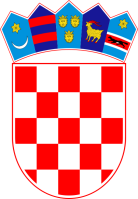 Članak 4.Obrazloženje Prijedloga I. čitanja Proračuna Općine Hum na Sutli za 2023. godinu i projekcija za 2024. i 2025. godinuTemeljem članka 38., 39. i 42. novog Zakona o proračunu („Narodne novine“, broj 144/2021) predstavničko tijelo jedinice lokalne i područne (regionalne) samouprave obvezno je, na prijedlog izvršnog tijela, do kraja prosinca tekuće godine donijeti proračun za iduću proračunsku godinu i projekcije za sljedeće dvije godine.Proračun Općine Hum na Sutli za 2023. godinu temelji se na ranije usvojenoj projekciji, a na određena odstupanja u odnosu na projekciju utjecale su izmjene zakonskih okvira, općinskih odluka te dinamika realizacije planiranih aktivnosti i projekata.Općinsko vijeće donosi proračun za jednu proračunsku godinu, ali i projekcije za sljedeće dvije godine i to na razini skupine ekonomske klasifikacije, odnosno razini skupine - drugoj razini.  Navedeno je novost u ovom proračunskom ciklusu i razlika od prethodnih godina, kada se plan za proračunsku godinu iskazivao na razini podskupine ekonomske klasifikacije, a projekcije na razini skupine ekonomske klasifikacije.Proračun se sastoji od Općeg i Posebnog dijela. Novi Zakon o proračunu u članku 29. propisuje obvezu da jedinice lokalne i područne (regionalne) samouprave u Općem dijelu proračuna u Računu prihoda i rashoda, rashode iskažu i prema funkcijskoj klasifikaciji. Ista je obveza propisana i proračunskim korisnicima jedinica lokalne i područne (regionalne) samouprave koji sukladno članku 34. novog Zakona o proračunu u Općem dijelu financijskog plana u Računu prihoda i rashoda, rashode proračunskog korisnika trebaju iskazati i prema funkcijskoj klasifikaciji.Člankom 38. stavkom 2. i člankom 39. stavkom 2. novog Zakona o proračunu propisano je da čelnik proračunskog i izvanproračunskog korisnika prije dostave prijedloga financijskog plana nadležnom upravnom tijelu, prijedlog financijskog plana obvezan je uputiti upravljačkom tijelu na usvajanje, ako je primjenjivo, u skladu s aktima kojima je uređen rad proračunskog, odnosno izvanproračunskog korisnika.Zakonom o proračunu je dalje uređeno da ako postoje razlike u financijskom planu proračunskog korisnika sadržanom u proračunu koji je usvojilo predstavničko tijelo u odnosu na već usvojeni prijedlog financijskog plana od strane upravljačkog tijela, upravljačko tijelo usvaja financijski plan koji je sadržan u proračunu koji je usvojilo predstavničko tijelo. Ako postoje razlike u financijskom planu izvanproračunskog korisnika na koji je predstavničko tijelo dalo suglasnost u odnosu na već usvojeni prijedlog financijskog plana od strane upravljačkog tijela, upravljačko tijelo usvaja financijski plan na koji je predstavničko tijelo dalo suglasnost.Sadržaj proračuna, sukladno članku 31. novog Zakona o proračunu, dopunjen je na način da obrazloženje postaje sastavni dio proračuna Obrazloženje općeg dijela proračuna jedinica lokalne i područne (regionalne) samouprave sukladno odredbama novog Zakona o proračunu sadrži:- obrazloženje prihoda i rashoda, primitaka i izdataka proračuna jedinica lokalne i područne (regionalne) samouprave- obrazloženje prenesenog manjka, odnosno viška proračuna jedinica lokalne i područne (regionalne) samoupraveObrazloženje posebnog dijela proračuna jedinica lokalne i područne (regionalne) samouprave temelji se na obrazloženjima financijskih planova proračunskih korisnika, a sastoji se od obrazloženja programa koje se daje kroz obrazloženje aktivnosti i projekata zajedno s ciljevima i pokazateljima uspješnosti iz akata strateškog planiranja.Novi Zakon o proračunu u članku 36. propisuje obvezu i proračunskim i izvanproračunskim korisnicima za izradu obrazloženja i to obrazloženje uz opći dio financijskog plana i obrazloženje uz posebni dio financijskog plana.Obrazloženje općeg dijela financijskog plana proračunskog i izvanproračunskog korisnika jedinica lokalne i područne (regionalne) samouprave sadrži:- obrazloženje prihoda i rashoda, primitaka i izdataka i- obrazloženje prenesenog manjka odnosno viška financijskog plana, u slučaju da isti postoji.Obrazloženje posebnog dijela financijskog plana proračunskog i izvanproračunskog korisnika sastoji se od obrazloženja programa koje se daje kroz obrazloženje aktivnosti i projekata zajedno s ciljevima.Zakon o uvođenju eura kao službene valute u Republici Hrvatskoj (Narodne novine, br. 57/22) u članku 69. propisuje da se proračuni, financijski planovi i drugi prateći dokumenti koji se u godini koja prethodi godini uvođenja eura pripremaju za razdoblja nakon dana uvođenja eura, a čija obveza sastavljanja, donošenja i objavljivanja proizlazi iz odredaba propisa kojim se uređuje sustav proračuna, sastavljaju, donose i objavljuju na način da se vrijednosti u njima iskazuju u euru.Proračun koji jedinice lokalne i područne (regionalne) samouprave donose za razdoblje 2023. – 2025. i financijski planovi njihovih proračunskih i izvanproračunskih korisnika za razdoblje 2023. – 2025. iako se pripremaju tijekom 2022., a predstavničko tijelo raspravlja i donosi proračun do kraja 2022. godine (dok je službena valuta kuna), svi iznosi iskazani u proračunu i financijskim planovima moraju biti iskazani u novoj službenoj valuti euru, podaci za plan tekuće i izvršenje prethodne godine trebaju biti preračunati iz kuna u eure primjenom fiksnog tečaja konverzije i sukladno pravilima za preračunavanje i zaokruživanje iz navedenoga Zakona.Metodologija za izradu proračuna jedinica lokalne i područne (regionalne) samouprave propisana je Zakonom o proračunu i podzakonskim aktima kojima se regulira provedba navedenoga Zakona. Do donošenja novih podzakonskih akata i u ovom proračunskom ciklusu koriste se Pravilnik o proračunskim klasifikacijama (Narodne novine, br. 26/10, 120/12 i 1/20) i Pravilnik o proračunskom računovodstvu i Računskom planu (Narodne novine, br. 124/14, 115/15, 87/16, 3/18, 126/19 i 108/20).Proračun jedinice lokalne i područne (regionalne) samouprave sastoji se od plana za proračunsku godinu i projekcija za sljedeće dvije godine, a sadrži financijske planove proračunskih korisnika prikazane kroz opći i posebni dio i obrazloženje proračuna. OBRAZLOŽENJE RAČUNA PRIHODA:Obrazloženje planiranih prihoda Općine Hum na Sutli: Planirani Prihodi od poreza za 2023. godinu  su: - prihodi od poreza na dohodak koji su planirani u iznosu od 1.650.180,00 €, - prihodi od poreza na  imovinu koji su planirani u iznosu od 42.000,00 €, - prihodi  od poreza na robu i usluge koji su planirani u iznosu od 15.060,00 €.Prihodi od poreza za 2024. i 2025. godinu projiciraju se na gotovo istoj razini kao i za 2023. godinu, kao što je i prikazano u tabelarnom prikazu Računa prihoda. Pomoći od subjekata unutar općeg proračuna planirani su za 2023. u iznosu od 454.000,00 € i to:          - tekuće pomoći iz državnog proračuna planirane su iznosu od 30.000,00 €,- tekuće pomoći iz županijskog proračuna planirane su iznosu od 9.500,00 €  (isti se odnose se na prihode iz županijskog proračuna za povrat od 50% rashoda za sufinanciranje nabavke radnih bilježnica osnovnoškolcima),- kapitalne pomoći iz državnog proračuna planirane su u iznosu od 80.000,00 €, a odnose se planirane prihode za ostvarivanje projekta odnosna povrat troškova po projektima i sufinanciranje kapitalnih investicija, - kapitalne pomoći iz županijskih proračuna planirane su u iznosu od 6.500,00 €,- tekuće pomoći od ostalih izvanproračunskih korisnika državnog proračuna planiraju se u iznosu od 34.000,00 € (iste se odnose pretežno na povrat troškova zimske službe - Hrvatske ceste, te povrat od Hrvatskih voda za prijavu sanacija klizišta),- kapitalne pomoći iz državnog proračuna temeljem prijenosa EU sredstava za 2023. godinu planirane su u iznosu od 244.000,00 € za projekt dogradnje novih jedinica Dječjeg vrtića Balončica,- kapitalne pomoći od  izvanproračunskih korisnika temeljem prijenosa EU sredstava za 2023. godinu planirane su u iznosu od 50.000,00 € za projekt  Rekonstrukciju i opremanje dvorišta unutar Dječjeg vrtića Balončica.U projekcijama za 2024. i 2025. godinu planirana su EU sredstva za projekte - dogradnje novih jedinica Dječjeg vrtića Balončica (projekcija 2024. godine iznos od 244.000,00 €)- rekonstrukcija kinodvorane i platoa ispred kinodvorane (projekcija 2024. godine iznos od 200.000,00 €, projekcija 2025. godine iznos od 500.000,00 €).Prihodi od imovine za 2023. godinu planirani su u iznosu od 13.913,33 € a čine ih prihodi od kamata ne depozit u iznosu od 3,00 €, prihodi od zakupa i iznajmljivanja u iznosu od 7.000,00 €, spomenička renta planiran je iznos od 8,00 €, naknada za ceste u iznosu od 5.900,00 € te prihod od naknade za nezakonito izgrađene građevine planiran je iznos od 1.000,00 €.Projekcije za 2024. i 2025. godinu projiciraju se na gotovo istoj razini kao i za 2023. godinu.Prihodi od upravnih i administrativni pristojbi iznose planirani su u iznosu od 493.200,00 €, a odnose se na planirane prihod od upravnih pristojbi u iznosu od 4.500,00€, prihodi od vodnog doprinosa u iznosu od 500,00 €, doprinosa od šuma u iznosu od 200,00 €, komunalnog doprinosa u iznosu od 90.000,00 €, te komunalne naknade u iznosu od 398.000,00 €.Ostali prihodi planirani su iznosu od 16.760,00 € (prvenstveno se odnose na planiran iznos od 10.000,00 € od građana za asfaltiranje nerazvrstanih cesta).Prihodi od prodaje nefinancijske imovine planirani su iznosu od 5.400,00 €, odnose se na planirane prihode od prodaje stanove na kojima postaji stanarsko pravo.U ukupne prihode Plana proračuna općine uključeni su vlastiti prihodi i pomoći proračunskih korisnika što je zakonska obveza i to kako slijedi:2. Obrazloženje planiranih prihoda - Dječji vrtić Balončica u ukupnom iznosu od 206.265,00 €:- Pomoći proračunskim korisnicima iz proračuna koji im nije nadležan  u iznosu od 2.463,33 €,- Prihodi od opskrbinina Dječji vrtić Balončica planirani su iznosu od 203.000,00 €,- Ostali prihodi u iznosu od 801,67 €.3. Obrazloženje planiranih prihoda -  Narodna knjižnica Hum na Sutli u ukupnom iznosu od 7.818,50 €- Pomoći proračunskim korisnicima iz proračuna koji im nije nadležan  u iznosu od 7.567,00 €,- Ostali prihodi u iznosu od 251,50 €.OBRAZLOŽENJE RAČUNA FINANCIRANJA:U Planu proračuna za 2023. godinu kao i u projekcijama za 2024. i 2025. godinu planiran je iznos od 106.300,00 €, a odnosi se na obvezu općine Hum na Sutli za otplatu glavnice kredita prema Ugovoru sa Zagrebačkom bankom d.d. - Izgradnja građevine športsko-rekreacijske namjene, 2.b. skupine - prateći i pomoćni prostori uz postojeće nogometno igralište Lastine.OBRAZLOŽENJE PRENESENOG VIŠKA IZ PRETHODNE (IH) GODINA:U Početnom planu Proračuna općine Hum na Sutli predviđa se prenijeti Višak prihod iz 2022. godine u iznosu od 330.000,00 €.U Početnom planu Financijskog plana Dječjeg vrtića Balončica predviđa se da će se prenijeti Višak prihoda iz 2022. godine u iznosu od 500,00 €.U Početnom planu Financijskog plana Narodne knjižnice Hum na Sutli predviđa se da će se prenijeti Višak prihoda iz 2022. godine u iznosu od 400,00€.OBRAZLOŽENJE RAČUNA RASHODA I POSEBNOG DIJELA PRORAČUNA OPĆINE HUM NA SUTLI:U skladu sa odredbama Zakona o koje se odnose na izradu i donošenje Proračuna, smjernica i uputa Ministarstva financija te procjene pojedinih prihoda i rashoda koje se temelje na izvršenju Proračuna općine Hum na Sutli u 2021. i  tekućeg plana za 2022. godini, izrađen je Proračun za 2023. godinu te projekcije za 2024. i 2025. godinu. Prioriteti financiranja javnih rashoda, prema kojim je izrađen Proračun, odražavaju nastojanje da se i u vrijeme otežanih uvjeta financiranja osigura postizanje trajnog cilja, u skladu sa proračunskim mogućnostima, a to je poboljšanje kvalitete života stanovnika te kvalitetan i ravnomjeran razvoj Općine Hum na Sutli.CILJ 1 - SINERGIJA ZNANJA, ISKUSTAVA I POVIJESNO-KULTURNE BAŠTINE U FUNKCIJI ODRŽIVOG RAZVOJA ZAJEDNICE Prioritet 1.1. Socijalna odgovornost društva i jednake mogućnosti za sve Prioritet 1.2. Kulturno-povijesna baština i javno stvaralaštvo u funkciji kvalitetnog društvenog života Prioritet 1.3. Dostupnost obrazovanja kao temelj stručnih radnih resursa Prioritet 1.4. Jačanje institucionalnih kapaciteta i učinkovita javna uprava Prioritet 1.5. Poticanje zdravog načina života i pozitivnih vrijednostCILJ 2 – ODRŽIVA I MODERNA PROMETNA I SOCIJALNA INFRASTRUKTURA Prioritet 2.1. Odgovorno planiranje i upravljanje prostorom Prioritet 2.2. Funkcionalna i moderna prometna infrastruktura Prioritet 2.3. Uređenost i dostupnost komunalne infrastruktureCILJ 3  - PREPOZNATLJIV PROSTOR SOCIJALNOG PODUZETNIŠTVA I KONKURENTNOG GOSPODARSTVA, EKOLOŠKE POLJOPRIVREDE I RURALNOG TURIZMA Prioritet 3.1. Održiv ruralni razvoj u funkciji demografskog i gospodarskog napretka Prioritet 3.2. Razvoj poslovnog okruženja kao prostora sigurnog poduzetničkog ulaganjaPOSEBNI DIO PRORAČUNA: RAZDJEL 001	OPĆE JAVNE USLUGEGLAVA: 01 REDOVAN RAD JEDINSTVENOG UPRAVNOG ODJELA I UREDA NAČELNIKAPROGRAM 1001  PRIPREME I DONOŠENJE AKATA IZ DJELOKRUGA TIJELARaspodijeljen je na slijedeće aktivnosti:1001A100001 OSNOVNE PLAĆE I NAKNADE	- 186.363,00 € 1001A100002 TEKUĆI RASHODI  - 105.200,00 €1001A100003 KAPITALNI IZDACI - 7.400,00 €1001A100004 INTELEKTUALNE USLUGE - 17.000,00 €Ukupno planirana sredstva za 2023. godinu iznose 315.963,00 €, a odnose se na plaće zaposlenika u Jedinstvenom upravnom odjelu, plaću općinskog načelnika  i druge tekuće rashode vezane za njihov rad, računalne usluge, premije osiguranja, troškovi telefona i poštarina, usluge promidžbe i informiranja, rashode za energiju svih objekata, bankarske usluge, pristojbe i naknade,…Financiraju se i sve odvjetničke usluge, projekti koji nisu drugdje svrstani, geodetsko - katastarske usluge, nabavka nove opreme i ulaganje u računalne programe,…Projekcije za 2024. i 2025. godinu slijede plan za 2023. godinu.Opći cilj: priprema svih akata, provođenje donesenih odluka, objava akata, praćenje njihovog izvršavanja, poslovi nabave i funkcioniranja upravnog odjela. Posebni cilj: ažurno i kvalitetno vođenje svih poslova u svrhu koju je Jedinstveni upravni odjel osnovan, transparentan rad kroz dostupnost građanima i rad sa strankama. Pokazatelji uspješnosti: pravodobnost usklađivanja općih akata sa zakonom, redovno održavanje sjednica općinskog vijeća, pravodobna priprema materijala za sjednice, njihova objava, praćenje aktivnosti drugih korisnika koji se financiraju iz proračuna.Raspodijeljen je na slijedeće aktivnosti:1002A100001 RAD OPĆINSKOG VIJEĆA  I RADNIH TIJELA - 27.940,00 €1002A100002 DONACIJE POLITIČKE STRANKE – 1.990,00 €1002A100003 OBILJEŽAVANJE DANA OPĆINE – 19.900,00 €1002A100004 SAVJET MLADIH - 2.500,00 €1002A100005 MONOGRAFIJA OPĆINE HUM NA SUTLI - 11.000,00 €1002A100006 POREZNA UPRAVA PRIHOD OD POREZA NA DOHODAK - 14.000,00 €1002A100007 PARTICIPATIVNI PRORAČUN ZA MLADE - 3.000,00 €1002A100008 PRORAČUNSKE REZERVE - 3.500,00 €Ukupno planirana sredstva za 2023. godinu iznose 83.830,00 €, a odnose se za naknade za rad predstavničkih tijela, povjerenstva i sl., sredstva za financiranje izdataka za rad političkih stranaka u skladu o odredbama Zakona o političkim strankama i Odluci o raspoređivanju sredstava za rad političkih stranaka zastupljenih u Općinskom vijeću Općine Hum na Sutli, osigurava sredstva za objavu akata u Službenom glasniku, te za sredstva planirana za obilježavanje Dana općine (rashodi protokola i donacije Udrugama). Također se planira izrada i tiskanje monografije općine.Obaveza općine je uplata 1% prihoda od poreza na dohodak Poreznoj upravi.Projekcije za 2024. i 2025. godinu slijede plan za 2023. godinu, odstupanje je u projekciji za 2025. godinu gdje su planirani rashodi za održavanje lokalnih izbora . Opći cilj: osigurati participaciju građana u odlučivanju kroz predstavnike koje na izborima biraju  predstavničko tijelo, te potrebne uvjete za njihov rad kroz donošenje kvalitetnih odluka i zaključaka s ciljem poboljšanja života na području Općine. Pokazatelji uspješnosti: broj održanih sjednica, broj donesenih akata i odluka. Uspješnost realizacije programa, zadovoljstvo građana provedbom programa.Raspodijeljen je na slijedeće aktivnosti:1003A100001 ODRŽAVANJE CESTA - 331.000,00 €1003A100002 ODRŽAVANJE ČISTOĆE -  70.000,00 €1003A100003 ODRŽAVANJE I REDOVAN RAD JAVNE RASVJETE - 70.000,00 €1003A100004 SUFINANCIRANJE ODRŽAVANJA ŽUPANIJSKIH CESTA - 40.000,00 €1003A100006 CIKLONIZACIJA, DERATIZACIJA, VETERINARSKI HIGIJENIČAR - 15.000,00 €1003A100007 ODRŽAVANJE GROBLJA - 50.000,00 €Ukupno planirana sredstva za 2023. godinu iznose 576.000,00 €, a odnose se na godišnje programe kojima je obuhvaćeno:tekuće investicijsko održavanje nerazvrstanih cesta (180.500,00 €), sanacija klizišta (54.000,00 €), troškovi zimske službe (47.000,00 €), košnja trave i korova uz prometnice( 25.000,00 €),  prometna signalizacija , cijevi, kameni materijal ( ukupno 19.000,00 €), osiguranje cesta - javna odgovornost (5.000,00 €).troškovi redovnog  održavanja zelenih i javnih površina (70.000,00 €)obuhvaćeni su troškovi utroška električne energije javne rasvjete (35.000,00 €), investicijsko i redovno održavanja javne rasvjete ( 10.000,00 €), racionalizacija potrošnje javne rasvjete (20.000,00 €),…sufinanciranje ŽUC-a za provedene aktivnosti održavanja županijskih cesta na području općine,provođenje deratizacije i dezinsekcije kućanstava, osigurana su sredstva za neškodljivog uklanjanja lešina,održavanje groblja na području Općine (zamjena krovišta na mrtvačnici u Lastinama, te obnova mrtvačnica) Projekcije za 2024. i 2025. godinu slijede plan za 2023. godinu.Opći cilj: Osiguravanje i usmjeravanje ravnomjernog i cjelovitog održavanja komunalne infrastrukture. Posebni cilj: Trajno i kvalitetno obavljanje komunalne djelatnosti po načelima održivog razvoja.Pokazatelj uspješnosti: Stupanj sređenosti stanja komunalne infrastrukture - dužina uređenih cesta, stupanj čistoće javnih površina, stupanj uređenosti zelenih površina, funkcionalnost javne rasvjete,  postotak realizacije planova.	Raspodijeljen je na slijedeće aktivnosti:Tekuće aktivnosti:1004A100001 ODRŽAVANJE GRAĐEVINSKIH OBJEKTATA - 16.350,00 €1004A100002 OTPLATA GLAVNICE KREDITA I KAMATA PO KREDITU - 115.600,00 €1004A100004 PROMETNO RJEŠENJE - PRILAZ KNJIŽNICA - 47.000,00 €1004A100006 ODRŽAVANJE OBJEKTA - ŠKOLA TABORSKO - 20.000,00 €1004A100007 PARKIRALIŠTE UZ IGRALIŠTE LASTINE - 63.000,00 €Ukupna planirana sredstva za 2023. godinu za tekuće aktivnosti iznose 244.950,00 €, a odnose se na  tekuće i investicijsko održavanje građevinskih objekata u vlasništvu općine, te na izdatke za financijsku imovinu otplata glavnice i kamata po kreditu za popratni objekt uz NK Lastine, uređenje prilaza ka knjižnici i stepenica prema Domu zdravlja. Također se planira uređenje parkirališta uz nogometno igralište u Lastinama sa postavljanjem javne rasvjete uz cestu prema igralištu. Kapitalne aktivnosti:Ukupna planirana sredstva za 2023. godinu kapitalne aktivnosti iznose 385.400,00 €, a raspoređena po aktivnostima kako slijedi:1004K100002 KAPITALNA POMOĆ ZA IZGRADNJU NOGOSTUPA  - za navedenu aktivnost planiran  iznos u 2023. godini iznosi  66.500,00 €.1004K100003 IZGRADNJA VODOOPSKRBNOG SUSTAVA - za sufinanciranje navedene aktivnost planiraju se sredstva u iznosu od 7.000,00 €.1004K100005 IZGRADNJA JAVNE RASVJETE - planirana sredstva za izgradnju nove javne rasvjete su 10.000,00 €, nabavku opreme odnosno Božićnih ukrasa u iznosu od 4.000,00 € , te postavljanje redukcijskih ormarića za javnu rasvjetu u iznosu od 29.200,00 €.1004K100007 ASFALTIRANJE NERAZVRSTANIH CESTA - planiran je iznos od 66.500,00 €.1004K100008 GRAĐEVINSKI OBJEKT – KINODVORANA  I PLATO ISPRED KINODVORANE - planiraju se sredstva u 2023. godini za izradu projektne dokumentacije uređenja kinodvorane u iznosu od 40.000,00 €.  Projekcijama za 2024. i 2025. godini predviđeni su troškovi realizacije projekta iz sredstava EU fondova u iznosu od 663.000,00 kn.	1004K100010 PROMETNO RJEŠENJE CENTRA HUMA - za aktivnost rješavanja prometnog rješenja Donjeg Huma planiraju se sredstva u iznosu od 100.000,00 €. U projekcijama za 2024. i 2025. godinu planira se iznos  od 180.000,00 €.1004K100011 BICIKLISTIČKA STAZA UZ SUTLANSKO JEZERO za navedenu aktivnost planiraju se  sredstva za početak izrade projektne dokumentacije u projekciji za 2023. godinu (27.000,00 €).004K100013 PROMETNO RJEŠENJE - CESTOVNE INFRASTRUKTURE - za aktivnost prometnog rješenja planiran je iznos od 35.200,00 € za projekte.Opći cilj: Osiguravanje i usmjeravanje ravnomjernog i cjelovitog razvitka komunalne infrastrukture. Podizanje kvalitete života i stanovanjaPosebni ciljevi: Trajno i kvalitetno obavljanje komunalne djelatnosti po načelima održivog razvoja.Pokazatelj uspješnosti: Stupanj realizacije razvojnih investicijaRaspodijeljen je na slijedeće aktivnosti:1005A100001 OSNOVNO ŠKOLSTVO IZNAD STANDARDA - 35.900,00 €1005A100002 SUFINANCIRANJE BORAVKA DJECE U DRUGIM VRTIČIMA - 9.100,00 €1005A100003 SUFINANCIRANJE PREHRANE UČENIKA - 6.500,00 €1005K100001 OPREMANJE DVORIŠTA UNUTAR DJEČJEG VRTIĆA BALONČICA - 53.089,00 €1005K100002 DOGRADNJA DJEČJEG VRTIĆA BALONČICA - 510.000,00 €Planirana sredstva za u iznosu od 35.900,00 kn odnose se na financiranje održavanja Osnovne škole i njezinih Područnih škola, izdvajanje za troškove Osnovnoj školi iznad standarda, plaćanje djelatnika za dnevni boravak, financiranje plaće učiteljica produženog boravka, prehrane učenika slabijeg materijalnog stanja. Za projekt „Rekonstrukcija i opremanje dvorišta unutar Dječjeg vrtića Balončica“ u 2023. godini planirana su sredstva u iznosu od 53.089,00 €.Za projekt dogradnje novih jedinica Dječjeg vrtića Balončica planirana su sredstva od 244.000,00 €, predujma od Ministarstva znanosti i obrazovanja te 266.000,00 € iz prihoda općine HUM NA Sutli za početak aktivnosti gradnje.Opći cilj: Unapređenje odgoja i obrazovanja na području Općine Hum na Sutli, poboljšanje materijalnog položaja školstva, te ostalih programa iznad državnog pedagoškog standarda u školama. Osiguranje uvjeta za provođenje redovnih programa osnovnog  obrazovanja.Posebni ciljevi: Podizanje standarda u obrazovanju, uključivanje što većeg broja djece.Pokazatelj uspješnosti: Broj djece uključen u redovne i dodatne programe, kvaliteta obavljanja programa.Raspodijeljen je na slijedeće aktivnosti:1006A100001 UDRUGE KULTURNIH DJELANOSTI -15.970,00 €1006A100002 POTPORA PROGRAMIMA KULTURNIH DOGAĐANJA  - 14.600,00 €1006A100003 HORTIKULTURNE DJELATNOSTI - 4.000,00 € Ukupno planirana sredstva iznose 34.570,00 €, a raspodjeljuju se prema javnom pozivu za dodjelu potpora (Pravilnika o sufinanciranju udruga koje djeluju na području Općine Hum na Sutli („Službeni glasnik Krapinsko-zagorske županije“ br. 33/15)), u tu skupinu spadaju donacije KUD-u, donacije Limenoj glazbi „Straža“, donacija Humskoj udruzi mladih, te kulturne priredbe u i izvan općine.Opći cilj: poticanje razvoja i očuvanja kulturne baštine na području općine Hum na Sutli. Posebni cilj: program obuhvaća tekuće donacije udrugama  na području općine.Pokazatelj uspješnosti: Broj organiziranih manifestacija na području općine.	Raspodijeljen je na slijedeće aktivnosti:1007A100001 ŠPORTSKE UDRUGE - 39.800,00 €Ukupna planirana sredstva iznose 39.800,00 €, a raspodjeljuju se prema javnom pozivu za dodjelu potpora (Pravilnika o sufinanciranju udruga koje djeluju na području Općine Hum na Sutli („Službeni glasnik Krapinsko-zagorske županije“ br. 33/15)),u tu skupinu spadaju donacije NK „Straža“, Šahovskom klubu „Straža“, Tenis klub „Sv.Petar“, te ostale športske aktivnosti u i izvan općine.Opći cilj: poticanje sporta i sportskih aktivnosti.Posebni cilj: program obuhvaća tekuće donacije sportskim udrugama na području općine.Pokazatelj uspješnosti: Broj organiziranih manifestacija na području općine.	Raspodijeljen je na slijedeće aktivnosti:1008A100001 DRUŠTVA I ORGANIZACIJEPlaniraju se sredstva u iznosu od 30.000,00 € za rad udruga građana na području općine Hum na Sutli (Kuburaška društva, Glazbene udruge, Udruge umirovljenika, Lovačka udruga, Udruga vinogradara i podrumara, Udruga mladih, Udruga žena, Udruga liječenih alkoholičara,…), a raspodjeljuju se prema javnom pozivu za dodjelu potpora (Pravilnika o sufinanciranju udruga koje djeluju na području Općine Hum na Sutli („Službeni glasnik Krapinsko-zagorske županije“ br. 33/15)).Također se planiraju sredstva u iznosu od 10.000,00 € za donacije vjerskim zajednicama, te iznos od 2.000,00 kn za tekuće donacije građanima - uređenje igrališta.1008A100003 DONACIJE ŽUPANIJSKIM UDRUGAMAPlaniraju se sredstva  u iznosu od 1.350,00 €.1008A100004 HRVATSKA GORSKA SLUŽBA SPAŠAVANJAPlanirana su sredstva u iznosu od 531,00 €. 1008A100005 INSTITUT ZA ARHEOLOGIJUPlanirana su sredstva u iznosu od 2.660,00 €, kao potpora za iskapanja na lokalitetu u Klenovcu Humskom - Burg Vrbovec.Opći cilj: Sufinanciranje aktivnosti udruga građana.Posebni cilj: Unapređenje svih oblika kreativnosti i stvaralaštva.Pokazatelj uspješnosti: Uspješnost realizacije programa, zadovoljstvo građana provedbom programa.Raspodijeljen je na slijedeće aktivnosti:1009A100001 POTICANJE RAZVOJA POLJOPRIVREDE1009A100002 POTICANJE RAZVOJA PODUZETNIŠTVA I RAZVOJ OBRTAPlanirana sredstva u ukupnom iznosu 17.288,00 €, od toga 13.300,00 € predviđenih sredstava odnosi se na poticaj poljoprivrednicima, a 2.660,00 € za subvencije obrtnicima i članarina LAG-a Sutla (1.328,00 €).Opći cilj: Sufinanciranje poljoprivrednika i obrtnika.Posebni cilj: Poticanje razvoja poljoprivrede i obrta.Pokazatelj uspješnosti: Broj osoba uključenih u programe, zadovoljstvo građana.	Raspodijeljen je na slijedeće aktivnosti:1010A100001 ZBINJAVANJE SOCIJALNO UGROŽENIHPlaniraju se sredstva u iznosu od 18.830,00 €  odnose se na pomoći socijalno ugroženim pojedincima i obiteljima u cilju poboljšanja standarda socijalno najugroženijeg dijela stanovništva putem jednokratnih novčanih pomoći osobama sa prebivalištem na području općine Hum na Sutli u situacijama kada nisu u mogućnosti djelomično ili u cijelosti zadovoljiti osnovne životne potrebe, pomoći  za sufinanciranje troškova stanovanja socijalno ugroženim pojedincima.1010A100002 OSTALE POMOĆIPlaniraju se sredstva u ukupnom iznosu od 45.300,00 €, za potpore novorođenim Humčanima/-kama ( 27.000,00 €), pomoći elementarno ugroženim osobama prilikom elementarnih nepogoda ( 5.000,00 €), sufinanciranje zbrinjavanja otpada za stambene zgrade – salonite ploče (13.300,00 €).1010A100003  STIPENDIJE I PRIJEVOZ UČENIKAUkupno planirana sredstva za stipendije srednjoškolaca i studenata po socijalnom statusu, stipendije studentima  po osnovi deficitarnih zanimanja, te nagrade učenicima i studentima za posebna postignuća u iznosu od 43.200,00 €, te planiran iznos od 24.000,00 €za sufinanciranje prijevoza učenika srednjih škola.1010A100004 PRIGODNI DAROVI ZA DJECUPlaniraju se sredstva u iznosu od 7.500,00 €za poklone djeci za Božić.1010A100005 JEDNOKRATNE POMOĆI UMIROVLJENICIMA - BOŽIĆNICAPlaniraju se sredstva u iznosu od 8.000,00 € za podjelu Božićnica umirovljenicima sa područja općine Hum  na Sutli čija je mirovina niža od 2.500,00 kn.1010A100006 CRVENI KRIŽSukladno odredbama Zakona o Hrvatskom Crvenom općina Hum na Sutli osigurava sredstva za rad i djelovanje Hrvatskog crvenog križa Pregrada u iznosu od 8.000,00 €.1010A100007 SUFINANCIRANJE NABAVKE RADNIH BILEŽNICA OSNOVNOŠKOLCIMAPredviđaju se sredstva za pomoć obiteljima za nabavku radih bilježnica osnovnoškolaca u iznosu od 21.200,00 €.1010A100009 MJERA ZA POMOĆ PRI RJEŠAVANJU STAMBENOG PITANA Predviđena su sredstva u iznosu od 53.100,00 €.Opći cilj: Unapređenje kvalitete života pojedinaca i obitelji, pomoć ugroženim kategorijama stanovništva kvalitete života.Posebni ciljevi: Ublažavanje poteškoća u rješavanju svakodnevnih osnovnih životnih potreba.Pokazatelj uspješnosti: Broj korisnika ostvarivanja prava.Raspodijeljen je na slijedeće aktivnosti:1011A100001 SUFINANCIRANJE - VZO HUM NA SUTLI - 61.100,00 €1011A100002 OPREMA ZA CIVILNU ZAŠTITU - 4.800,00 €1011A100003 SUFINANCIRANJE JVP GRADA KRAPINE - 1.950,00 €Ukupno planiran sredstva iznose 67.850,00 €, a odnose se na financiranje Vatrogasne zajednice općine Hum na Sutli sukladno Zakonu o vatrogastvu u iznosu od 61.100,00 €, za financiranje Javno vatrogasne postrojbe grada Krapine prema sporazumu te nabavku opreme za civilnu zaštitu. Opći cilj: Zaštita ljudi i imovine - Zaštita od požara i civilna zaštita.Posebni ciljevi: Edukacija, organizacija, opremanje u cilju efikasnije zaštite.Pokazatelj uspješnosti: Stupanj opremljenosti postrojbi civilne i vatrogasne zaštite, brzina i uspješnost intervencija.PRORAČUNSKI KORISNIK DJEČJI VRTIĆ BALONČICAPlanirana sredstva za provođenje predškolskog programa do polaska djece u osnovnu školu su u ukupnom iznosu 516.265,00 €.Sredstva su planirana iz slijedećih izvora financiranja:- Općina Hum na Sutli - Prihodi od opskrbinina - Prihodi iz drugih proračuna - Prihodi iz Državnog proračuna - Ostali prihodi1013A100001 DJEČJI VRTIĆ BALONĆICA - PLAĆE I NAKNADE - 422.185,76 €1013A100002 TEKUĆI RASHODI - 85.733,63 €1013A100003 PREDŠKOLSKI ODGOJ - PREDŠKOLA - 2.903,97 €1013A100004 KAPITALNI IZDACI - 5.441,64 €Kako još nije donesena Odluka o financiranju rada Dječjeg vrtića Balončica, raspored financiranja prema izvorima biti će obrazloženi u konačnom Prijedlogu proračuna za razdoblje 2023.-2025.Opći cilj:  sufinanciranje predškolskog obrazovanja Posebni cilj : Proračunski korisnik Dječji vrtić „Balončica“ Hum na Sutli provodi redoviti primarni program predškolskog odgoja od navršene prve godine života djeteta do polaska u osnovnu školu za 170-ero djece.Pokazatelji uspješnosti : Broj polaznika i broj odgojnih skupina, broj aktivnosti koje se provode u okviru redovne djelatnosti Dječjeg vrtića „Balončica“ Hum na Sutli.PRORAČUNSKI KORISNIK NARODNA KNJIŽNICA HUM NA SUTLIRAZDJEL 003	KULTURNE USTANOVE HUM NA SUTLIGLAVA: 01 NARODNA KNJIŽNICA HUM NA SUTLIPROGRAM 1014 NARODNA KNJIŽNICA HUM NA SUTLIPlanirana sredstva za redovan rad  Narodne knjižnice Hum na Sutli iznose 63.318,50 €.Sredstva su planirana iz slijedećih izvora financiranja:- Općina Hum na Sutli - 55.100,00 €- Pomoći proračunskim korisnicima iz proračuna koji im nije nadležan  u iznosu od  7.567,00 €.- Ostali prihodi u iznosu od 251,50 €,- Planirani Višak prihoda iz prethodnih godina u iznosu od 400,00 €,raspodijeljena su na slijedeće aktivnosti: 1014A100001 NARODNA KNJIŽNICA HUM NA SUTLI - PLAĆE I NAKNADE - 36.861,59 €1014A100002 NARODNA KNJIŽNICA HUM NA SUTLI -TEKUĆI RASHODI - 6.836,54 €1014A100003 DJELATNOST KNJIŽNICE - KNJIGE -  14.975,07 €1014A100004 KAPITALNI IZDACI  OPREMA -1.327,03 €1014A100005 INTELEKTUALNE USLUGE - PROGRAMI I MANIFESTACIJE - 3.318,07 €Opći cilj: Promicanje kulturne svijesti građana.Posebni cilj: povećanje knjižnog fonda, povećanje broja korisnika i korištenje prostora knjižnice i za druge kulturne događaje srodne knjižničnoj djelatnosti.Pokazatelji uspješnosti: broj nabavljenih knjiga, broj članova knjižnice, broj posjetitelja, broj kulturnih događanja.Članak 5.Ova Odluka objavljuje se u ""Službenom glasniku Krapinsko Zagorske - županije", a stupa na snagu osam dana od dana objave.                                                                                              PREDSJEDNIK OPĆINSKOG VIJEĆA:                                                                                     Mario AntonićREPUBLIKA HRVATSKA 
KRAPINSKO ZAGORSKA ŽUPANIJA 
OPĆINA HUM NA SUTLI 
KLASA:   400-01/22-01/ 
URBROJ:2140-14/01-22-
DATUM:  _________ 2022. Temeljem članka 38.,39.,i 42. Zakona o proračunu ("Narodne novine" broj 144/2022) te članka 30. Statuta Općine Hum na Sutli ("Službeni glasnik Krapinsko zagorske županije" broj 9/21), Općinsko vijeće Općine Hum na Sutli na sjednici održanoj ________2022. godine donijelo jeTemeljem članka 38.,39.,i 42. Zakona o proračunu ("Narodne novine" broj 144/2022) te članka 30. Statuta Općine Hum na Sutli ("Službeni glasnik Krapinsko zagorske županije" broj 9/21), Općinsko vijeće Općine Hum na Sutli na sjednici održanoj ________2022. godine donijelo jeTemeljem članka 38.,39.,i 42. Zakona o proračunu ("Narodne novine" broj 144/2022) te članka 30. Statuta Općine Hum na Sutli ("Službeni glasnik Krapinsko zagorske županije" broj 9/21), Općinsko vijeće Općine Hum na Sutli na sjednici održanoj ________2022. godine donijelo jeTemeljem članka 38.,39.,i 42. Zakona o proračunu ("Narodne novine" broj 144/2022) te članka 30. Statuta Općine Hum na Sutli ("Službeni glasnik Krapinsko zagorske županije" broj 9/21), Općinsko vijeće Općine Hum na Sutli na sjednici održanoj ________2022. godine donijelo jeTemeljem članka 38.,39.,i 42. Zakona o proračunu ("Narodne novine" broj 144/2022) te članka 30. Statuta Općine Hum na Sutli ("Službeni glasnik Krapinsko zagorske županije" broj 9/21), Općinsko vijeće Općine Hum na Sutli na sjednici održanoj ________2022. godine donijelo jeTemeljem članka 38.,39.,i 42. Zakona o proračunu ("Narodne novine" broj 144/2022) te članka 30. Statuta Općine Hum na Sutli ("Službeni glasnik Krapinsko zagorske županije" broj 9/21), Općinsko vijeće Općine Hum na Sutli na sjednici održanoj ________2022. godine donijelo je -  PRIJEDLOG  - -  PRIJEDLOG  - -  PRIJEDLOG  - -  PRIJEDLOG  - -  PRIJEDLOG  - -  PRIJEDLOG  - ODLUKE
 o Proračunu Općine Hum na Sutli za 2023. godinu
 te projekciju Proračuna za 2024. i 2025.Članak 1.Prihodi i primici, rashodi i izdaci utvrđuju se za 2023. godinu, te projekcija za 2024. i 2025. godinu kako slijedi: ODLUKE
 o Proračunu Općine Hum na Sutli za 2023. godinu
 te projekciju Proračuna za 2024. i 2025.Članak 1.Prihodi i primici, rashodi i izdaci utvrđuju se za 2023. godinu, te projekcija za 2024. i 2025. godinu kako slijedi: ODLUKE
 o Proračunu Općine Hum na Sutli za 2023. godinu
 te projekciju Proračuna za 2024. i 2025.Članak 1.Prihodi i primici, rashodi i izdaci utvrđuju se za 2023. godinu, te projekcija za 2024. i 2025. godinu kako slijedi: ODLUKE
 o Proračunu Općine Hum na Sutli za 2023. godinu
 te projekciju Proračuna za 2024. i 2025.Članak 1.Prihodi i primici, rashodi i izdaci utvrđuju se za 2023. godinu, te projekcija za 2024. i 2025. godinu kako slijedi: ODLUKE
 o Proračunu Općine Hum na Sutli za 2023. godinu
 te projekciju Proračuna za 2024. i 2025.Članak 1.Prihodi i primici, rashodi i izdaci utvrđuju se za 2023. godinu, te projekcija za 2024. i 2025. godinu kako slijedi: ODLUKE
 o Proračunu Općine Hum na Sutli za 2023. godinu
 te projekciju Proračuna za 2024. i 2025.Članak 1.Prihodi i primici, rashodi i izdaci utvrđuju se za 2023. godinu, te projekcija za 2024. i 2025. godinu kako slijedi:Ostvareno 
2021.Planirano 
2022.Planirano 
2023.Projekcija 
2024.Projekcija 
2025.12345A. SAŽETAK RAČUN PRIHODA I RASHODAPRIHODI UKUPNO2.534.789,352.469.999,602.904.594,502.969.292,503.065.992,5019.098.370,3618.610.211,9921.884.667,2622.372.134,3423.100.720,491. Prihodi poslovanja2.527.453,292.320.275,002.899.194,502.967.942,503.065.992,5019.043.096,8117.482.111,9921.843.980,9622.361.962,7723.100.720,492. Prihodi od prodaje nefinancijske imovine7.336,06149.724,605.400,001.350,000,0055.273,541.128.100,0040.686,3010.171,580,00RASHODI UKUPNO2.629.403,052.846.499,613.129.194,502.862.992,502.959.692,5019.811.237,2821.446.951,3123.576.915,9621.571.216,9922.299.803,143. Rashodi poslovanja1.678.171,581.945.236,642.091.561,561.903.807,641.916.507,6412.644.183,7714.656.385,4615.758.870,5714.344.238,6614.439.926,814. Rashodi za nabavu nefinancijske imovine951.231,47901.262,971.037.632,94959.184,861.043.184,867.167.053,516.790.565,857.818.045,397.226.978,337.859.876,335. RAZLIKA - VIŠAK / MANJAK-94.613,70-376.500,01-224.600,00106.300,00106.300,00-712.866,92-2.836.739,33-1.692.248,70800.917,35800.917,35B. SAŽETAK RAČUNA FINANCIRANJA6. Primici od financijske imovine i zaduživanja387.840,57143.050,670,000,000,002.922.184,771.077.815,270,000,000,007. Izdaci za financijsku imovinu i otplate zajmova16.770,248.852,61106.300,00106.300,00106.300,00126.355,3766.699,99800.917,35800.917,35800.917,358. NETO FINANCIRANJE371.070,33134.198,06-106.300,00-106.300,00-106.300,002.795.829,401.011.115,28-800.917,35-800.917,35-800.917,35C. PRENESENI VIŠAK ILI PRENESENI MANJAK I VIŠEGODIŠNJI PLAN URAVNOTEŽENJA- Višak/manjak prihoda iz prethodne godine-34.154,68242.301,95330.900,000,000,00-257.338,441.825.624,042.493.166,050,000,00-dio viška iz prethodne(ih) godine koji će se pokriti/rasporediti u razdoblju 2020.-2023.242.301,950,000,000,000,001.825.624,040,000,000,000,009. VIŠAK / MANJAK + NETO FINANCIRANJE276.456,63-242.301,95-330.900,000,000,002.082.962,48-1.825.624,04-2.493.166,050,000,00Račun prihoda (projekcija) Račun prihoda (projekcija) Račun prihoda (projekcija) Račun prihoda (projekcija) Račun prihoda (projekcija) Račun prihoda (projekcija) Račun prihoda (projekcija) Račun prihoda (projekcija) Račun prihoda (projekcija) Račun prihoda (projekcija) Račun prihoda (projekcija) Račun prihoda (projekcija) Račun prihoda (projekcija) *EUR/HRK*EUR/HRKSveukupno prihodi:2.527.453,292.527.453,292.527.453,292.462.036,232.462.036,232.899.194,502.899.194,502.967.942,502.967.942,503.065.992,503.065.992,5019.043.096,8119.043.096,8119.043.096,8118.550.211,9718.550.211,9721.843.980,9621.843.980,9622.361.962,7722.361.962,7723.100.720,4923.100.720,49KontoVrsta prihoda /
Izvor financiranjaOstvareno 
2021.Ostvareno 
2021.Ostvareno 
2021.Planirano 
2022.Planirano 
2022.Planirano 
2023.Planirano 
2023.Projekcija 
2024.Projekcija 
2024.Projekcija 
2025.Projekcija 
2025.111223344556Prihodi poslovanja2.527.453,292.527.453,292.527.453,292.320.275,002.320.275,002.899.194,502.899.194,502.967.942,502.967.942,503.065.992,503.065.992,5061Prihodi od poreza1.347.287,141.347.287,141.347.287,141.358.882,371.358.882,371.707.240,001.707.240,001.712.240,001.712.240,001.777.240,001.777.240,0011,Opći prihodi i primici1.347.287,141.347.287,141.347.287,141.358.882,371.358.882,371.707.240,001.707.240,001.712.240,001.712.240,001.777.240,001.777.240,0063Pomoći iz inozemstva i od subjekata unutar općeg proračuna633.850,77633.850,77633.850,77347.347,12347.347,12464.030,33464.030,33613.530,33613.530,33649.530,33649.530,3311,Opći prihodi i primici
43,Ostali prihodi za posebne namjene
51,Pomoći EU
561,Europski socijalni fond (ESF)66.931,87
108.852,02
101.219,29
16.838,7666.931,87
108.852,02
101.219,29
16.838,7666.931,87
108.852,02
101.219,29
16.838,7638.452,44
259.123,63
49.771,05
0,0038.452,44
259.123,63
49.771,05
0,0040.030,33
130.000,00
294.000,00
0,0040.030,33
130.000,00
294.000,00
0,0040.030,33
129.500,00
444.000,00
0,0040.030,33
129.500,00
444.000,00
0,0040.030,33
109.500,00
500.000,00
0,0040.030,33
109.500,00
500.000,00
0,0064Prihodi od imovine21.063,9321.063,9321.063,9317.842,1717.842,1713.917,8313.917,8313.419,8313.419,8311.419,8311.419,8311,Opći prihodi i primici
31,Vlastiti prihodi
42,Prihodi od spomeničke rente
43,Ostali prihodi za posebne namjene23,21
16.653,94
7,82
0,0023,21
16.653,94
7,82
0,0023,21
16.653,94
7,82
0,0017,50
10.617,82
6,64
5.872,9817,50
10.617,82
6,64
5.872,989,83
7.000,00
8,00
5.900,009,83
7.000,00
8,00
5.900,0011,83
7.000,00
8,00
5.900,0011,83
7.000,00
8,00
5.900,0011,83
5.000,00
8,00
5.900,0011,83
5.000,00
8,00
5.900,0065Prihodi od upravnih i administrativnih pristojbi, pristojbi po posebnim propisima i naknada497.406,20497.406,20497.406,20560.952,95560.952,95696.450,00696.450,00611.196,00611.196,00610.246,00610.246,0011,Opći prihodi i primici
43,Ostali prihodi za posebne namjene127,62
496.611,22127,62
496.611,22127,62
496.611,225.308,91
552.923,235.308,91
552.923,234.500,00
601.250,004.500,00
601.250,004.500,00
603.250,004.500,00
603.250,004.500,00
603.250,004.500,00
603.250,0066Prihodi od prodaje proizvoda i robe te pruženih usluga i prihodi od donacija947,92947,92947,92796,34796,34796,34796,34796,34796,34796,34796,3461,Donacije947,92947,92947,92796,34796,34796,34796,34796,34796,34796,34796,3468Kazne, upravne mjere i ostali prihodi26.897,3326.897,3326.897,3334.454,0534.454,0516.760,0016.760,0016.760,0016.760,0016.760,0016.760,0031,Vlastiti prihodi
43,Ostali prihodi za posebne namjene
61,Donacije2.764,13
259,55
0,002.764,13
259,55
0,002.764,13
259,55
0,0011.625,72
265,45
9.290,6011.625,72
265,45
9.290,606.500,00
260,00
0,006.500,00
260,00
0,006.500,00
260,00
0,006.500,00
260,00
0,006.500,00
260,00
0,006.500,00
260,00
0,007Prihodi od prodaje nefinancijske imovine0,000,000,00141.761,23141.761,230,000,000,000,000,000,0071Prihodi od prodaje neproizvedene dugotrajne imovine0,000,000,00141.761,23141.761,230,000,000,000,000,000,00712,Prihodi od prodaje - zemljište0,000,000,00141.761,23141.761,230,000,000,000,000,000,00B: Račun rashoda (projekcija)B: Račun rashoda (projekcija)B: Račun rashoda (projekcija)*EUR/HRK*EUR/HRKSveukupno rashodi:Sveukupno rashodi:2.629.403,052.846.499,612.846.499,613.129.194,503.129.194,502.862.992,502.862.992,502.959.692,502.959.692,5019.811.237,2821.446.951,3121.446.951,3123.576.915,9623.576.915,9621.571.216,9921.571.216,9922.299.803,1422.299.803,14KontoVrsta rashoda i izdataka /
Izvor financiranjaVrsta rashoda i izdataka /
Izvor financiranjaOstvareno 
2021.Planirano 
2022.Planirano 
2022.Planirano 
2023.Planirano 
2023.Projekcija 
2024.Projekcija 
2024.Projekcija 
2025.Projekcija 
2025.3Rashodi poslovanjaRashodi poslovanja1.678.171,581.945.236,641.945.236,642.091.561,562.091.561,561.903.807,641.903.807,641.916.507,641.916.507,6431Rashodi za zaposleneRashodi za zaposlene542.063,11579.776,35579.776,35608.878,37608.878,37625.676,13625.676,13627.476,13627.476,1311,Opći prihodi i primici
43,Ostali prihodi za posebne namjene
561,Europski socijalni fond (ESF)
9111,Višak/manjak prihoda - izvor 1111,Opći prihodi i primici
43,Ostali prihodi za posebne namjene
561,Europski socijalni fond (ESF)
9111,Višak/manjak prihoda - izvor 11164.771,92
0,00
1.076,61
314.377,15169.088,87
11.015,99
0,00
399.671,49169.088,87
11.015,99
0,00
399.671,49172.093,09
11.015,99
0,00
425.769,29172.093,09
11.015,99
0,00
425.769,29174.997,41
10.750,54
0,00
439.928,18174.997,41
10.750,54
0,00
439.928,18176.797,41
10.750,54
0,00
439.928,18176.797,41
10.750,54
0,00
439.928,1832Materijalni rashodiMaterijalni rashodi687.577,22777.106,14777.106,14928.335,50928.335,50754.050,19754.050,19768.050,19768.050,1911,Opći prihodi i primici
31,Vlastiti prihodi
43,Ostali prihodi za posebne namjene
44,Opći prihodi i primici
51,Vodni doprinos
511,Vodni doprinos
52,Ostale pomoći
561,Europski socijalni fond (ESF)
61,Ostali prihodi za posebne namjene
711,Prihodi od prodaje - stanovi - stanarsko pravo
91,Višak/manjak prihoda
9111,Višak/manjak prihoda - izvor 11
9143,Višak/manjak prihoda - izvor 4311,Opći prihodi i primici
31,Vlastiti prihodi
43,Ostali prihodi za posebne namjene
44,Opći prihodi i primici
51,Vodni doprinos
511,Vodni doprinos
52,Ostale pomoći
561,Europski socijalni fond (ESF)
61,Ostali prihodi za posebne namjene
711,Prihodi od prodaje - stanovi - stanarsko pravo
91,Višak/manjak prihoda
9111,Višak/manjak prihoda - izvor 11
9143,Višak/manjak prihoda - izvor 43165.775,58
15.532,79
232.606,63
729,97
167.394,99
0,00
0,00
3.984,28
0,00
1.002,73
264,38
0,00
0,00213.829,70
13.935,90
342.145,62
796,33
106.178,25
0,00
0,00
0,00
30.519,62
1.327,23
1.327,23
49.128,68
17.917,58213.829,70
13.935,90
342.145,62
796,33
106.178,25
0,00
0,00
0,00
30.519,62
1.327,23
1.327,23
49.128,68
17.917,58192.233,45
18.000,00
542.203,14
800,00
91.000,00
0,00
0,00
0,00
12.270,23
1.350,00
1.350,00
49.128,68
20.000,00192.233,45
18.000,00
542.203,14
800,00
91.000,00
0,00
0,00
0,00
12.270,23
1.350,00
1.350,00
49.128,68
20.000,00175.983,45
15.000,00
423.905,81
800,00
80.500,00
0,00
0,00
0,00
12.402,95
1.350,00
1.350,00
42.757,98
0,00175.983,45
15.000,00
423.905,81
800,00
80.500,00
0,00
0,00
0,00
12.402,95
1.350,00
1.350,00
42.757,98
0,00198.983,45
15.000,00
416.255,81
800,00
80.500,00
0,00
0,00
0,00
12.402,95
0,00
1.350,00
42.757,98
0,00198.983,45
15.000,00
416.255,81
800,00
80.500,00
0,00
0,00
0,00
12.402,95
0,00
1.350,00
42.757,98
0,0034Financijski rashodiFinancijski rashodi12.311,6721.170,6121.170,6121.106,6921.106,6918.940,3218.940,3217.340,3217.340,3211,Opći prihodi i primici
31,Vlastiti prihodi
43,Ostali prihodi za posebne namjene
561,Europski socijalni fond (ESF)11,Opći prihodi i primici
31,Vlastiti prihodi
43,Ostali prihodi za posebne namjene
561,Europski socijalni fond (ESF)4.977,46
5.226,04
0,00
0,0013.405,00
6.636,14
1.129,47
0,0013.405,00
6.636,14
1.129,47
0,0013.477,22
6.500,00
1.129,47
0,0013.477,22
6.500,00
1.129,47
0,0011.310,86
6.500,00
1.129,46
0,0011.310,86
6.500,00
1.129,46
0,009.710,86
6.500,00
1.129,46
0,009.710,86
6.500,00
1.129,46
0,0035SubvencijeSubvencije14.513,4615.926,7415.926,7415.960,0015.960,0015.960,0015.960,0015.960,0015.960,0011,Opći prihodi i primici11,Opći prihodi i primici14.513,4615.926,7415.926,7415.960,0015.960,0015.960,0015.960,0015.960,0015.960,0036Pomoći dane u inozemstvo i unutar općeg proračunaPomoći dane u inozemstvo i unutar općeg proračuna84.104,5364.370,5664.370,5678.300,0078.300,0078.300,0078.300,0078.300,0078.300,0011,Opći prihodi i primici
43,Ostali prihodi za posebne namjene11,Opći prihodi i primici
43,Ostali prihodi za posebne namjene33.345,66
10.942,0337.826,00
0,0037.826,00
0,0038.300,00
0,0038.300,00
0,0038.300,00
0,0038.300,00
0,0038.300,00
0,0038.300,00
0,00711,Prihodi od prodaje - stanovi - stanarsko pravo711,Prihodi od prodaje - stanovi - stanarsko pravo39.816,8426.544,5626.544,5640.000,0040.000,0040.000,0040.000,0040.000,0040.000,0037Naknade građanima i kućanstvima na temelju osiguranja i druge naknadeNaknade građanima i kućanstvima na temelju osiguranja i druge naknade137.160,32234.235,11234.235,11235.030,00235.030,00219.230,00219.230,00219.230,00219.230,0011,Opći prihodi i primici
43,Ostali prihodi za posebne namjene
561,Europski socijalni fond (ESF)
711,Prihodi od prodaje - stanovi - stanarsko pravo
9171,Višak/manjak prihoda - izvor 7111,Opći prihodi i primici
43,Ostali prihodi za posebne namjene
561,Europski socijalni fond (ESF)
711,Prihodi od prodaje - stanovi - stanarsko pravo
9171,Višak/manjak prihoda - izvor 7186.426,03
16.727,16
9.822,40
19.020,28
5.164,45175.326,82
16.590,36
0,00
28.137,24
14.180,69175.326,82
16.590,36
0,00
28.137,24
14.180,69176.800,00
21.200,00
0,00
30.030,00
7.000,00176.800,00
21.200,00
0,00
30.030,00
7.000,00163.500,00
21.200,00
0,00
30.030,00
4.500,00163.500,00
21.200,00
0,00
30.030,00
4.500,00163.500,00
21.200,00
0,00
30.030,00
4.500,00163.500,00
21.200,00
0,00
30.030,00
4.500,0038Ostali rashodiOstali rashodi200.441,27252.651,13252.651,13203.951,00203.951,00191.651,00191.651,00190.151,00190.151,0011,Opći prihodi i primici
43,Ostali prihodi za posebne namjene
711,Prihodi od prodaje - stanovi - stanarsko pravo
712,Prihodi od prodaje - zemljište
9142,Višak/manjak prihoda - izvor 4211,Opći prihodi i primici
43,Ostali prihodi za posebne namjene
711,Prihodi od prodaje - stanovi - stanarsko pravo
712,Prihodi od prodaje - zemljište
9142,Višak/manjak prihoda - izvor 42185.640,18
0,00
0,00
14.801,09
0,00178.326,36
0,00
11.945,05
59.725,26
2.654,46178.326,36
0,00
11.945,05
59.725,26
2.654,46194.291,00
0,00
7.000,00
0,00
2.660,00194.291,00
0,00
7.000,00
0,00
2.660,00188.991,00
0,00
0,00
0,00
2.660,00188.991,00
0,00
0,00
0,00
2.660,00187.491,00
0,00
0,00
0,00
2.660,00187.491,00
0,00
0,00
0,00
2.660,004Rashodi za nabavu nefinancijske imovineRashodi za nabavu nefinancijske imovine951.231,47901.262,97901.262,971.037.632,941.037.632,94959.184,86959.184,861.043.184,861.043.184,8641Rashodi za nabavu neproizvedene dugotrajne imovineRashodi za nabavu neproizvedene dugotrajne imovine99.758,8299.940,2899.940,28129.100,00129.100,0096.900,0096.900,0096.900,0096.900,0011,Opći prihodi i primici
43,Ostali prihodi za posebne namjene
51,Pomoći EU
711,Prihodi od prodaje - stanovi - stanarsko pravo
91,Višak/manjak prihoda
9111,Višak/manjak prihoda - izvor 1111,Opći prihodi i primici
43,Ostali prihodi za posebne namjene
51,Pomoći EU
711,Prihodi od prodaje - stanovi - stanarsko pravo
91,Višak/manjak prihoda
9111,Višak/manjak prihoda - izvor 11195,90
16.258,54
0,00
0,00
83.304,38
0,00398,17
0,00
0,00
0,00
66.361,41
33.180,70398,17
0,00
0,00
0,00
66.361,41
33.180,70400,00
0,00
27.000,00
0,00
66.500,00
35.200,00400,00
0,00
27.000,00
0,00
66.500,00
35.200,00400,00
0,00
0,00
0,00
66.500,00
30.000,00400,00
0,00
0,00
0,00
66.500,00
30.000,00400,00
0,00
0,00
0,00
66.500,00
30.000,00400,00
0,00
0,00
0,00
66.500,00
30.000,0042Rashodi za nabavu proizvedene dugotrajne imovineRashodi za nabavu proizvedene dugotrajne imovine842.347,96588.966,20588.966,20305.443,94305.443,94189.284,86189.284,86209.284,86209.284,8611,Opći prihodi i primici
31,Vlastiti prihodi
43,Vlastiti prihodi
51,Pomoći EU
561,Europski socijalni fond (ESF)
61,Ostali prihodi za posebne namjene
711,Prihodi od prodaje - stanovi - stanarsko pravo
91,Višak/manjak prihoda
9111,Vlastiti prihodi11,Opći prihodi i primici
31,Vlastiti prihodi
43,Vlastiti prihodi
51,Pomoći EU
561,Europski socijalni fond (ESF)
61,Ostali prihodi za posebne namjene
711,Prihodi od prodaje - stanovi - stanarsko pravo
91,Višak/manjak prihoda
9111,Vlastiti prihodi4.583,53
4.374,16
50.719,19
0,00
0,00
83.137,01
102.068,90
0,00
583.054,813.981,68
7.034,31
17.386,68
0,00
0,00
66.361,40
0,00
2.654,46
491.547,673.981,68
7.034,31
17.386,68
0,00
0,00
66.361,40
0,00
2.654,46
491.547,6757.000,00
7.000,00
53.332,72
0,00
0,00
66.500,00
0,00
2.654,46
118.956,7657.000,00
7.000,00
53.332,72
0,00
0,00
66.500,00
0,00
2.654,46
118.956,764.000,00
7.000,00
14.132,72
0,00
0,00
66.500,00
0,00
2.654,46
94.997,684.000,00
7.000,00
14.132,72
0,00
0,00
66.500,00
0,00
2.654,46
94.997,684.000,00
7.000,00
14.132,72
0,00
0,00
66.500,00
0,00
2.654,46
114.997,684.000,00
7.000,00
14.132,72
0,00
0,00
66.500,00
0,00
2.654,46
114.997,6845Rashodi za dodatna ulaganja na nefinancijskoj imoviniRashodi za dodatna ulaganja na nefinancijskoj imovini9.124,69212.356,49212.356,49603.089,00603.089,00673.000,00673.000,00737.000,00737.000,0011,Opći prihodi i primici
51,Pomoći EU
712,Prihodi od prodaje - zemljište11,Opći prihodi i primici
51,Pomoći EU
712,Prihodi od prodaje - zemljište0,00
9.124,69
0,000,00
79.633,68
132.722,810,00
79.633,68
132.722,810,00
93.089,00
510.000,000,00
93.089,00
510.000,000,00
163.000,00
510.000,000,00
163.000,00
510.000,000,00
500.000,00
237.000,000,00
500.000,00
237.000,00B: Račun zaduživanja/financiranja - projekcijaB: Račun zaduživanja/financiranja - projekcija*EUR/HRKKontoVrsta prihoda /
Izvor financiranjaOstvareno 
2021.Planirano 
2022.Planirano 
2023.Projekcija 
2024.Projekcija 
2025.5Izdaci za financijsku imovinu i otplate zajmova16.770,248.852,61106.300,00106.300,00106.300,0054Izdaci za otplatu glavnice primljenih kredita i zajmova16.770,248.852,61106.300,00106.300,00106.300,0081,Opći prihodi i primici16.770,248.852,61106.300,00106.300,00106.300,008Primici od financijske imovine i zaduživanja387.840,57143.050,670,000,000,0084Primici od zaduživanja387.840,57143.050,670,000,000,0081,Namjenski primici od zaduživanja387.840,57143.050,670,000,000,00C: Raspoloživa sredstva iz prethodnih godina (projekcija)C: Raspoloživa sredstva iz prethodnih godina (projekcija)*EUR/HRKVišak/manjak:242.301,95330.900,000,000,000,001.825.624,042.493.166,050,000,000,00KontoVrsta prihodaOstvareno 
2021.Planirano 
2022.Planirano 
2023.Projekcija 
2024.Projekcija 
2025.9Vlastiti izvori242.301,95   330.900,00   0,00   0,00   0,00   92Rezultat poslovanja 242.301,95   330.900,00   0,00   0,00   0,00   Članak 2.Članak 2.Članak 2.Članak 2.Članak 2.Članak 2.Članak 2.Članak 2.Članak 2.Članak 2.Članak 2.Članak 2.Članak 2.Članak 2.Članak 2.Članak 2.Članak 2.
Rashodi i izdaci po proračunskim klasifikacijama raspoređuju se kako slijedi:
Rashodi i izdaci po proračunskim klasifikacijama raspoređuju se kako slijedi:
Rashodi i izdaci po proračunskim klasifikacijama raspoređuju se kako slijedi:
Rashodi i izdaci po proračunskim klasifikacijama raspoređuju se kako slijedi:
Rashodi i izdaci po proračunskim klasifikacijama raspoređuju se kako slijedi:
Rashodi i izdaci po proračunskim klasifikacijama raspoređuju se kako slijedi:
Rashodi i izdaci po proračunskim klasifikacijama raspoređuju se kako slijedi:
Rashodi i izdaci po proračunskim klasifikacijama raspoređuju se kako slijedi:
Rashodi i izdaci po proračunskim klasifikacijama raspoređuju se kako slijedi:
Rashodi i izdaci po proračunskim klasifikacijama raspoređuju se kako slijedi:
Rashodi i izdaci po proračunskim klasifikacijama raspoređuju se kako slijedi:
Rashodi i izdaci po proračunskim klasifikacijama raspoređuju se kako slijedi:
Rashodi i izdaci po proračunskim klasifikacijama raspoređuju se kako slijedi:
Rashodi i izdaci po proračunskim klasifikacijama raspoređuju se kako slijedi:
Rashodi i izdaci po proračunskim klasifikacijama raspoređuju se kako slijedi:
Rashodi i izdaci po proračunskim klasifikacijama raspoređuju se kako slijedi:
Rashodi i izdaci po proračunskim klasifikacijama raspoređuju se kako slijedi:Funkcijska klasifikacija:Funkcijska klasifikacija:OstvarenoOstvarenoOstvarenoPlaniranoPlaniranoPlaniranoPlaniranoPlaniranoPlaniranoProjekcijaProjekcijaProjekcijaProjekcijaProjekcijaProjekcija2021.2021.2021.2022.2022.2022.2023.2023.2023.2024.2024.2024.2025.2025.2025.Sveukupno:Sveukupno:2.646.173,292.646.173,292.646.173,292.855.352,222.855.352,222.855.352,223.235.494,503.235.494,503.235.494,502.969.292,502.969.292,502.969.292,503.065.992,503.065.992,503.065.992,5001, Opće javne usluge01, Opće javne usluge376.005,83376.005,83376.005,83410.126,75410.126,75410.126,75436.793,00436.793,00436.793,00420.980,00420.980,00420.980,00445.780,00445.780,00445.780,0003, Javni red i sigurnost03, Javni red i sigurnost79.585,1879.585,1879.585,1870.422,7070.422,7070.422,7067.850,0067.850,0067.850,0067.850,0067.850,0067.850,0067.850,0067.850,0067.850,0004, Ekonomski poslovi04, Ekonomski poslovi740.591,33740.591,33740.591,33464.954,54464.954,54464.954,54726.200,00726.200,00726.200,00519.500,00519.500,00519.500,00542.350,00542.350,00542.350,0005, Zaštita okoliša05, Zaštita okoliša88.290,1188.290,1188.290,11141.079,89141.079,89141.079,8998.300,0098.300,0098.300,0083.500,0083.500,0083.500,0083.000,0083.000,0083.000,0006, Usluge unapređenje stanovanja zajednice06, Usluge unapređenje stanovanja zajednice575.321,19575.321,19575.321,19706.541,40706.541,40706.541,40433.069,00433.069,00433.069,00464.769,00464.769,00464.769,00788.819,00788.819,00788.819,0008, Rekreacija, kultura, religija08, Rekreacija, kultura, religija145.395,19145.395,19145.395,19162.099,63162.099,63162.099,63179.698,50179.698,50179.698,50174.698,50174.698,50174.698,50173.198,50173.198,50173.198,5009, Obrazovanje09, Obrazovanje566.486,08566.486,08566.486,08815.338,08815.338,08815.338,081.220.254,001.220.254,001.220.254,001.167.165,001.167.165,001.167.165,00894.165,00894.165,00894.165,0010, Socijalna zaštita10, Socijalna zaštita74.498,3874.498,3874.498,3884.789,2384.789,2384.789,2373.330,0073.330,0073.330,0070.830,0070.830,0070.830,0070.830,0070.830,0070.830,00Organizacijska klasifikacija:Organizacijska klasifikacija:Organizacijska klasifikacija:Organizacijska klasifikacija:Organizacijska klasifikacija:Organizacijska klasifikacija:Organizacijska klasifikacija:Organizacijska klasifikacija:Organizacijska klasifikacija:Organizacijska klasifikacija:Organizacijska klasifikacija:Organizacijska klasifikacija:Organizacijska klasifikacija:Organizacijska klasifikacija:Organizacijska klasifikacija:Organizacijska klasifikacija:Organizacijska klasifikacija:OstvarenoOstvarenoOstvarenoPlaniranoPlaniranoPlaniranoPlaniranoPlaniranoPlaniranoProjekcijaProjekcijaProjekcijaProjekcija2021.2021.2021.2022.2022.2022.2023.2023.2023.2024.2024.2024.2025.Razdjel: 001, OPĆE JAVNE USLUGERazdjel: 001, OPĆE JAVNE USLUGERazdjel: 001, OPĆE JAVNE USLUGERazdjel: 001, OPĆE JAVNE USLUGE2.153.154,312.153.154,312.153.154,312.302.096,612.302.096,612.302.096,612.655.911,002.655.911,002.655.911,002.389.709,002.389.709,002.389.709,002.486.409,00Glava: 01, REDOVAN RAD JEDINSTVENOG UPRAVNOG ODJELA I UREDA NAČELNIKAGlava: 01, REDOVAN RAD JEDINSTVENOG UPRAVNOG ODJELA I UREDA NAČELNIKAGlava: 01, REDOVAN RAD JEDINSTVENOG UPRAVNOG ODJELA I UREDA NAČELNIKAGlava: 01, REDOVAN RAD JEDINSTVENOG UPRAVNOG ODJELA I UREDA NAČELNIKA275.292,21275.292,21275.292,21314.499,98314.499,98314.499,98315.963,00315.963,00315.963,00316.700,00316.700,00316.700,00318.500,00Glava: 02, OPĆINSKO VIJEĆE  I RADNA TIJELAGlava: 02, OPĆINSKO VIJEĆE  I RADNA TIJELAGlava: 02, OPĆINSKO VIJEĆE  I RADNA TIJELAGlava: 02, OPĆINSKO VIJEĆE  I RADNA TIJELA61.148,1961.148,1961.148,1989.986,0689.986,0689.986,0683.830,0083.830,0083.830,0067.280,0067.280,0067.280,0090.280,00Glava: 03, KOMUNALNE DJELATNOSTIGlava: 03, KOMUNALNE DJELATNOSTIGlava: 03, KOMUNALNE DJELATNOSTIGlava: 03, KOMUNALNE DJELATNOSTI437.463,87437.463,87437.463,87422.810,59422.810,59422.810,59576.000,00576.000,00576.000,00480.000,00480.000,00480.000,00472.350,00Glava: 04, KOMUNALNA INFRASTRUKTURA I GRAĐEVINSKI OBJEKTIGlava: 04, KOMUNALNA INFRASTRUKTURA I GRAĐEVINSKI OBJEKTIGlava: 04, KOMUNALNA INFRASTRUKTURA I GRAĐEVINSKI OBJEKTIGlava: 04, KOMUNALNA INFRASTRUKTURA I GRAĐEVINSKI OBJEKTI981.571,07981.571,07981.571,07787.369,59787.369,59787.369,59630.350,00630.350,00630.350,00549.850,00549.850,00549.850,00903.900,00Glava: 05, OSNOVNO ŠKOLSTVO I PREDŠKOLSKI ODGOJGlava: 05, OSNOVNO ŠKOLSTVO I PREDŠKOLSKI ODGOJGlava: 05, OSNOVNO ŠKOLSTVO I PREDŠKOLSKI ODGOJGlava: 05, OSNOVNO ŠKOLSTVO I PREDŠKOLSKI ODGOJ54.822,5254.822,5254.822,52240.891,89240.891,89240.891,89614.589,00614.589,00614.589,00561.500,00561.500,00561.500,00288.500,00Glava: 06, KULTURNE DJELATNOSTIGlava: 06, KULTURNE DJELATNOSTIGlava: 06, KULTURNE DJELATNOSTIGlava: 06, KULTURNE DJELATNOSTI7.764,287.764,287.764,2827.871,7827.871,7827.871,7834.570,0034.570,0034.570,0034.570,0034.570,0034.570,0034.570,00Glava: 07, ŠPORTSKE DJELATNOSTIGlava: 07, ŠPORTSKE DJELATNOSTIGlava: 07, ŠPORTSKE DJELATNOSTIGlava: 07, ŠPORTSKE DJELATNOSTI43.416,9443.416,9443.416,9437.295,1137.295,1137.295,1139.800,0039.800,0039.800,0039.800,0039.800,0039.800,0039.800,00Glava: 08, DRUŠTVA I DRUŠTVENE ORGANIZACIJEGlava: 08, DRUŠTVA I DRUŠTVENE ORGANIZACIJEGlava: 08, DRUŠTVA I DRUŠTVENE ORGANIZACIJEGlava: 08, DRUŠTVA I DRUŠTVENE ORGANIZACIJE48.443,8348.443,8348.443,8338.356,9038.356,9038.356,9046.541,0046.541,0046.541,0041.541,0041.541,0041.541,0040.041,00Glava: 09, POTICANJE RAZVOJA OBRTA I POLJOPRIVREDEGlava: 09, POTICANJE RAZVOJA OBRTA I POLJOPRIVREDEGlava: 09, POTICANJE RAZVOJA OBRTA I POLJOPRIVREDEGlava: 09, POTICANJE RAZVOJA OBRTA I POLJOPRIVREDE15.840,6915.840,6915.840,6917.253,9717.253,9717.253,9717.288,0017.288,0017.288,0017.288,0017.288,0017.288,0017.288,00Glava: 10, SOCIJALNA SKRBGlava: 10, SOCIJALNA SKRBGlava: 10, SOCIJALNA SKRBGlava: 10, SOCIJALNA SKRB147.805,53147.805,53147.805,53235.429,62235.429,62235.429,62229.130,00229.130,00229.130,00213.330,00213.330,00213.330,00213.330,00Glava: 11, VATROGASTVO I CIVILNA ZAŠTITAGlava: 11, VATROGASTVO I CIVILNA ZAŠTITAGlava: 11, VATROGASTVO I CIVILNA ZAŠTITAGlava: 11, VATROGASTVO I CIVILNA ZAŠTITA79.585,1879.585,1879.585,1870.422,7070.422,7070.422,7067.850,0067.850,0067.850,0067.850,0067.850,0067.850,0067.850,00Glava: 12, PROJEKTI OPĆEG KARAKTERAGlava: 12, PROJEKTI OPĆEG KARAKTERAGlava: 12, PROJEKTI OPĆEG KARAKTERAGlava: 12, PROJEKTI OPĆEG KARAKTERA0,000,000,0019.908,4219.908,4219.908,420,000,000,000,000,000,000,00Razdjel: 002, PREDŠKOLSKI ODGOJRazdjel: 002, PREDŠKOLSKI ODGOJRazdjel: 002, PREDŠKOLSKI ODGOJRazdjel: 002, PREDŠKOLSKI ODGOJ438.356,41438.356,41438.356,41490.167,20490.167,20490.167,20516.265,00516.265,00516.265,00516.265,00516.265,00516.265,00516.265,00Glava: 01, SUFINANCIRANJE DJEČJEG VRTIĆA BALONČICAGlava: 01, SUFINANCIRANJE DJEČJEG VRTIĆA BALONČICAGlava: 01, SUFINANCIRANJE DJEČJEG VRTIĆA BALONČICAGlava: 01, SUFINANCIRANJE DJEČJEG VRTIĆA BALONČICA438.356,41438.356,41438.356,41490.167,20490.167,20490.167,20516.265,00516.265,00516.265,00516.265,00516.265,00516.265,00516.265,00Korisnik: 28389, DJEČJI VRTIĆ BALONČICAKorisnik: 28389, DJEČJI VRTIĆ BALONČICAKorisnik: 28389, DJEČJI VRTIĆ BALONČICAKorisnik: 28389, DJEČJI VRTIĆ BALONČICA438.356,41438.356,41438.356,41490.167,20490.167,20490.167,20516.265,00516.265,00516.265,00516.265,00516.265,00516.265,00516.265,00Razdjel: 003, KULTURNE USTANOVE HUM NA SUTLIRazdjel: 003, KULTURNE USTANOVE HUM NA SUTLIRazdjel: 003, KULTURNE USTANOVE HUM NA SUTLIRazdjel: 003, KULTURNE USTANOVE HUM NA SUTLI54.662,5754.662,5754.662,5763.088,4163.088,4163.088,4163.318,5063.318,5063.318,5063.318,5063.318,5063.318,5063.318,50Glava: 01, NARODNA KNJIŽNICA HUM NA SUTLIGlava: 01, NARODNA KNJIŽNICA HUM NA SUTLIGlava: 01, NARODNA KNJIŽNICA HUM NA SUTLIGlava: 01, NARODNA KNJIŽNICA HUM NA SUTLI54.662,5754.662,5754.662,5763.088,4163.088,4163.088,4163.318,5063.318,5063.318,5063.318,5063.318,5063.318,5063.318,50Korisnik: 42514, NARODNA KNJIŽNICA HUM NA SUTLIKorisnik: 42514, NARODNA KNJIŽNICA HUM NA SUTLIKorisnik: 42514, NARODNA KNJIŽNICA HUM NA SUTLIKorisnik: 42514, NARODNA KNJIŽNICA HUM NA SUTLI54.662,5754.662,5754.662,5763.088,4163.088,4163.088,4163.318,5063.318,5063.318,5063.318,5063.318,5063.318,5063.318,50SVEUKUPNO:SVEUKUPNO:SVEUKUPNO:SVEUKUPNO:2.646.173,292.646.173,292.646.173,292.855.352,222.855.352,222.855.352,223.235.494,503.235.494,503.235.494,502.969.292,502.969.292,502.969.292,503.065.992,50Članak 3.Članak 3.Članak 3.Članak 3.Članak 3.Članak 3.Članak 3.Članak 3.Rashodi i izdaci po programima i po proračunskim klasifikacijama raspoređuje se u Posebnom dijelu Proračuna i čine sastavni dio Odluke o Proračunu Općine Hum na Sutli kako slijedi:Rashodi i izdaci po programima i po proračunskim klasifikacijama raspoređuje se u Posebnom dijelu Proračuna i čine sastavni dio Odluke o Proračunu Općine Hum na Sutli kako slijedi:Rashodi i izdaci po programima i po proračunskim klasifikacijama raspoređuje se u Posebnom dijelu Proračuna i čine sastavni dio Odluke o Proračunu Općine Hum na Sutli kako slijedi:Rashodi i izdaci po programima i po proračunskim klasifikacijama raspoređuje se u Posebnom dijelu Proračuna i čine sastavni dio Odluke o Proračunu Općine Hum na Sutli kako slijedi:Rashodi i izdaci po programima i po proračunskim klasifikacijama raspoređuje se u Posebnom dijelu Proračuna i čine sastavni dio Odluke o Proračunu Općine Hum na Sutli kako slijedi:Rashodi i izdaci po programima i po proračunskim klasifikacijama raspoređuje se u Posebnom dijelu Proračuna i čine sastavni dio Odluke o Proračunu Općine Hum na Sutli kako slijedi:Rashodi i izdaci po programima i po proračunskim klasifikacijama raspoređuje se u Posebnom dijelu Proračuna i čine sastavni dio Odluke o Proračunu Općine Hum na Sutli kako slijedi:Rashodi i izdaci po programima i po proračunskim klasifikacijama raspoređuje se u Posebnom dijelu Proračuna i čine sastavni dio Odluke o Proračunu Općine Hum na Sutli kako slijedi:Sveukupno rashodi:2.646.173,292.855.352,223.235.494,502.969.292,503.065.992,50Lokacija: 001, OPĆINA HUM NA SUTLILokacija: 001, OPĆINA HUM NA SUTLIKontoVrsta rashoda i 
izdatakaKlasif.Ostvareno 
2021.Planirano 
2022.Planirano 
2023.Projekcija 
2024.Projekcija 
2025.2.646.173,29   2.855.352,223.235.494,502.969.292,503.065.992,50Razdjel: 001, OPĆE JAVNE USLUGERazdjel: 001, OPĆE JAVNE USLUGE2.153.154,312.302.096,612.655.911,002.389.709,002.486.409,00Glava: 00101, REDOVAN RAD JEDINSTVENOG UPRAVNOG ODJELA I UREDA NAČELNIKAGlava: 00101, REDOVAN RAD JEDINSTVENOG UPRAVNOG ODJELA I UREDA NAČELNIKA275.292,21314.499,98315.963,00316.700,00318.500,00Program: 1001, PRIPREME I DONOŠENJE AKATA IZ DJELOKRUGA  TIJELAProgram: 1001, PRIPREME I DONOŠENJE AKATA IZ DJELOKRUGA  TIJELA275.292,21314.499,98315.963,00316.700,00318.500,00Aktivnost: A100001, OSNOVNE PLAĆE I NAKNADEAktivnost: A100001, OSNOVNE PLAĆE I NAKNADE175.797,07183.688,38186.363,00187.100,00188.900,00Izvor financiranja: 11, Opći prihodi i primiciIzvor financiranja: 11, Opći prihodi i primici175.797,07183.688,38186.363,00187.100,00188.900,003Rashodi poslovanja011175.797,07183.688,38186.363,00187.100,00188.900,0031Rashodi za zaposlene011164.771,92169.088,87171.863,00172.600,00174.400,0032Materijalni rashodi01111.025,1514.599,5114.500,0014.500,0014.500,00Aktivnost: A100002, TEKUĆI RASHODIAktivnost: A100002, TEKUĆI RASHODI80.633,04106.788,77105.200,00105.200,00105.200,00Izvor financiranja: 11, Opći prihodi i primiciIzvor financiranja: 11, Opći prihodi i primici80.633,04105.515,43105.200,00105.200,00105.200,003Rashodi poslovanja01180.633,04105.515,43105.200,00105.200,00105.200,0032Materijalni rashodi01173.571,7897.365,4595.850,0095.850,0095.850,0034Financijski rashodi0117.061,268.149,989.350,009.350,009.350,00Izvor financiranja: 31, Vlastiti prihodiIzvor financiranja: 31, Vlastiti prihodi0,001.273,340,000,000,003Rashodi poslovanja0110,001.273,340,000,000,0034Financijski rashodi0110,001.273,340,000,000,00Aktivnost: A100003, KAPITALNI IZDACIAktivnost: A100003, KAPITALNI IZDACI4.570,067.432,487.400,007.400,007.400,00Izvor financiranja: 11, Opći prihodi i primiciIzvor financiranja: 11, Opći prihodi i primici684,78398,17400,00400,001.400,004Rashodi za nabavu nefinancijske imovine011684,78398,17400,00400,001.400,0041Rashodi za nabavu neproizvedene dugotrajne imovine011195,90398,17400,00400,00400,0042Rashodi za nabavu proizvedene dugotrajne imovine011488,880,000,000,001.000,00Izvor financiranja: 31, Vlastiti prihodiIzvor financiranja: 31, Vlastiti prihodi3.885,287.034,317.000,007.000,006.000,004Rashodi za nabavu nefinancijske imovine0113.885,287.034,317.000,007.000,006.000,0042Rashodi za nabavu proizvedene dugotrajne imovine0113.885,287.034,317.000,007.000,006.000,00Aktivnost: A100004, INTELEKTUALNE USLUGEAktivnost: A100004, INTELEKTUALNE USLUGE14.292,0416.590,3517.000,0017.000,0017.000,00Izvor financiranja: 11, Opći prihodi i primiciIzvor financiranja: 11, Opći prihodi i primici14.292,0416.590,3517.000,0017.000,0017.000,003Rashodi poslovanja01114.292,0416.590,3517.000,0017.000,0017.000,0032Materijalni rashodi01114.292,0416.590,3517.000,0017.000,0017.000,00Glava: 00102, OPĆINSKO VIJEĆE  I RADNA TIJELAGlava: 00102, OPĆINSKO VIJEĆE  I RADNA TIJELA61.148,1989.986,0683.830,0067.280,0090.280,00Program: 1002, TIJELA I KOMISIJEProgram: 1002, TIJELA I KOMISIJE61.148,1989.986,0683.830,0067.280,0090.280,00Aktivnost: A100001, RAD OPĆINSKOG VIJEĆA  I  RADNIH TIJELAAktivnost: A100001, RAD OPĆINSKOG VIJEĆA  I  RADNIH TIJELA39.754,1627.871,7927.940,0027.940,0050.940,00Izvor financiranja: 11, Opći prihodi i primiciIzvor financiranja: 11, Opći prihodi i primici39.754,1627.871,7927.940,0027.940,0050.940,003Rashodi poslovanja01139.754,1627.871,7927.940,0027.940,0050.940,0032Materijalni rashodi01139.754,1627.871,7927.940,0027.940,0050.940,00Aktivnost: A100002, DONACIJE POLITIČKE STRANKEAktivnost: A100002, DONACIJE POLITIČKE STRANKE1.988,321.990,841.990,001.990,001.990,00Izvor financiranja: 11, Opći prihodi i primiciIzvor financiranja: 11, Opći prihodi i primici1.988,321.990,841.990,001.990,001.990,003Rashodi poslovanja0111.988,321.990,841.990,001.990,001.990,0038Ostali rashodi0111.988,321.990,841.990,001.990,001.990,00Aktivnost: A100003, OBILJEŽAVANJE DANA OPĆINEAktivnost: A100003, OBILJEŽAVANJE DANA OPĆINE2.245,997.366,1219.900,0013.750,0013.750,00Izvor financiranja: 11, Opći prihodi i primiciIzvor financiranja: 11, Opći prihodi i primici2.245,997.366,1219.900,0013.750,0013.750,003Rashodi poslovanja0112.245,997.366,1219.900,0013.750,0013.750,0032Materijalni rashodi0111.117,854.048,0515.700,009.850,009.850,0037Naknade građanima i kućanstvima na temelju osiguranja i druge naknade011663,61132,72700,00700,00700,0038Ostali rashodi011464,533.185,353.500,003.200,003.200,00Aktivnost: A100004, SAVJET MLADIHAktivnost: A100004, SAVJET MLADIH0,001.990,842.500,002.500,002.500,00Izvor financiranja: 11, Opći prihodi i primiciIzvor financiranja: 11, Opći prihodi i primici0,001.990,842.500,002.500,002.500,003Rashodi poslovanja0110,001.990,842.500,002.500,002.500,0032Materijalni rashodi0110,001.990,842.500,002.500,002.500,00Aktivnost: A100005, MONOGRAFIJA OPĆINE HUM NA SUTLIAktivnost: A100005, MONOGRAFIJA OPĆINE HUM NA SUTLI3.874,6212.608,6611.000,000,000,00Izvor financiranja: 11, Opći prihodi i primiciIzvor financiranja: 11, Opći prihodi i primici3.874,6212.608,6611.000,000,000,003Rashodi poslovanja0113.874,6212.608,6611.000,000,000,0032Materijalni rashodi0113.874,6212.608,6611.000,000,000,00Aktivnost: A100006, POREZNA UPRAVA PRIHOD OD POREZA NA DOHODAKAktivnost: A100006, POREZNA UPRAVA PRIHOD OD POREZA NA DOHODAK13.033,6913.935,8914.000,0014.600,0014.600,00Izvor financiranja: 11, Opći prihodi i primiciIzvor financiranja: 11, Opći prihodi i primici13.033,6913.935,8914.000,0014.600,0014.600,003Rashodi poslovanja01113.033,6913.935,8914.000,0014.600,0014.600,0032Materijalni rashodi01113.033,6913.935,8914.000,0014.600,0014.600,00Aktivnost: A100007, PARTICIPATIVNI PRORAČUN ZA MLADEAktivnost: A100007, PARTICIPATIVNI PRORAČUN ZA MLADE251,412.654,463.000,003.000,003.000,00Izvor financiranja: 11, Opći prihodi i primiciIzvor financiranja: 11, Opći prihodi i primici251,412.654,463.000,003.000,003.000,003Rashodi poslovanja0620251,412.654,463.000,003.000,003.000,0032Materijalni rashodi0620251,412.654,463.000,003.000,003.000,00Aktivnost: A100008, PRORAČUNSKE REZERVEAktivnost: A100008, PRORAČUNSKE REZERVE0,003.318,073.500,003.500,003.500,00Izvor financiranja: 11, Opći prihodi i primiciIzvor financiranja: 11, Opći prihodi i primici0,003.318,073.500,003.500,003.500,003Rashodi poslovanja0110,003.318,073.500,003.500,003.500,0038Ostali rashodi0110,003.318,073.500,003.500,003.500,00Aktivnost: A100009, PROSTORNI PLAN OPĆINE HUM NA SUTLIAktivnost: A100009, PROSTORNI PLAN OPĆINE HUM NA SUTLI0,0018.249,390,000,000,00Izvor financiranja: 11, Opći prihodi i primiciIzvor financiranja: 11, Opći prihodi i primici0,008.958,790,000,000,003Rashodi poslovanja06200,008.958,790,000,000,0032Materijalni rashodi06200,008.958,790,000,000,00Izvor financiranja: 61, DonacijeIzvor financiranja: 61, Donacije0,009.290,600,000,000,003Rashodi poslovanja06200,009.290,600,000,000,0032Materijalni rashodi06200,009.290,600,000,000,00Glava: 00103, KOMUNALNE DJELATNOSTIGlava: 00103, KOMUNALNE DJELATNOSTI437.463,87422.810,59576.000,00480.000,00472.350,00Program: 1003, KOMUNALNO GOSPODARSTVOProgram: 1003, KOMUNALNO GOSPODARSTVO437.463,87422.810,59576.000,00480.000,00472.350,00Aktivnost: A100001, ODRŽAVANJE CESTAAktivnost: A100001, ODRŽAVANJE CESTA263.963,58195.792,68331.000,00276.500,00279.350,00Izvor financiranja: 11, Opći prihodi i primiciIzvor financiranja: 11, Opći prihodi i primici67.800,500,000,000,000,003Rashodi poslovanja045167.800,500,000,000,000,0032Materijalni rashodi045167.800,500,000,000,000,00Izvor financiranja: 43, Ostali prihodi za posebne namjeneIzvor financiranja: 43, Ostali prihodi za posebne namjene125.140,49195.261,79330.500,00276.000,00278.850,003Rashodi poslovanja0451125.140,49195.261,79330.500,00276.000,00278.850,0032Materijalni rashodi0451125.140,49195.261,79330.500,00276.000,00278.850,00Izvor financiranja: 46, Vodni doprinosIzvor financiranja: 46, Vodni doprinos213,97530,89500,00500,00500,003Rashodi poslovanja0451213,97530,89500,00500,00500,0032Materijalni rashodi0451213,97530,89500,00500,00500,00Izvor financiranja: 51, Pomoći EUIzvor financiranja: 51, Pomoći EU70.808,620,000,000,000,003Rashodi poslovanja045170.808,620,000,000,000,0032Materijalni rashodi045170.808,620,000,000,000,00Aktivnost: A100002, ODRŽAVANJE ČISTOĆEAktivnost: A100002, ODRŽAVANJE ČISTOĆE63.210,7552.819,2370.000,0068.500,0068.000,00Izvor financiranja: 11, Opći prihodi i primiciIzvor financiranja: 11, Opći prihodi i primici8.287,570,000,000,000,003Rashodi poslovanja05608.287,570,000,000,000,0036Pomoći dane u inozemstvo i unutar općeg proračuna05608.287,570,000,000,000,00Izvor financiranja: 43, Ostali prihodi za posebne namjeneIzvor financiranja: 43, Ostali prihodi za posebne namjene54.923,1852.819,2370.000,0068.500,0068.000,003Rashodi poslovanja056054.923,1852.819,2370.000,0068.500,0068.000,0032Materijalni rashodi056054.923,1852.819,2370.000,0068.500,0068.000,00Aktivnost: A100003, ODRŽAVANJE I REDOVAN RAD JAVNE RASVJETEAktivnost: A100003, ODRŽAVANJE I REDOVAN RAD JAVNE RASVJETE50.240,22111.155,3570.000,0050.000,0050.000,00Izvor financiranja: 11, Opći prihodi i primiciIzvor financiranja: 11, Opći prihodi i primici0,004.885,2620.000,000,000,003Rashodi poslovanja06400,004.885,2620.000,000,000,0032Materijalni rashodi06400,004.885,2620.000,000,000,00Izvor financiranja: 43, Ostali prihodi za posebne namjeneIzvor financiranja: 43, Ostali prihodi za posebne namjene50.240,2293.237,7750.000,0050.000,0050.000,003Rashodi poslovanja064050.240,2293.237,7750.000,0050.000,0050.000,0032Materijalni rashodi064050.240,2293.237,7750.000,0050.000,0050.000,00Izvor financiranja: 9143, Višak/manjak prihoda - izvor 43Izvor financiranja: 9143, Višak/manjak prihoda - izvor 430,0013.032,320,000,000,003Rashodi poslovanja06400,0013.032,320,000,000,0032Materijalni rashodi06400,0013.032,320,000,000,00Aktivnost: A100004, SUFINANCIRANJE ODRŽAVANJA ŽUPANIJSKIH CESTAAktivnost: A100004, SUFINANCIRANJE ODRŽAVANJA ŽUPANIJSKIH CESTA39.816,8426.544,5640.000,0040.000,0040.000,00Izvor financiranja: 11, Opći prihodi i primiciIzvor financiranja: 11, Opći prihodi i primici39.816,8426.544,5640.000,0040.000,0040.000,003Rashodi poslovanja018039.816,8426.544,5640.000,0040.000,0040.000,0036Pomoći dane u inozemstvo i unutar općeg proračuna018039.816,8426.544,5640.000,0040.000,0040.000,00Aktivnost: A100006, CIKLONIZACIJA, DERATIZACIJA, VETERINARSKI HIGIJENIČARAktivnost: A100006, CIKLONIZACIJA, DERATIZACIJA, VETERINARSKI HIGIJENIČAR10.278,2715.263,1215.000,0015.000,0015.000,00Izvor financiranja: 11, Opći prihodi i primiciIzvor financiranja: 11, Opći prihodi i primici0,00869,270,000,000,003Rashodi poslovanja05600,00869,270,000,000,0032Materijalni rashodi05600,00869,270,000,000,00Izvor financiranja: 43, Ostali prihodi za posebne namjeneIzvor financiranja: 43, Ostali prihodi za posebne namjene10.278,2714.393,8515.000,0015.000,0015.000,003Rashodi poslovanja056010.278,2714.393,8515.000,0015.000,0015.000,0032Materijalni rashodi056010.278,2714.393,8515.000,0015.000,0015.000,00Aktivnost: A100007, ODRŽAVANJE GROBLJAAktivnost: A100007, ODRŽAVANJE GROBLJA9.954,2121.235,6550.000,0030.000,0020.000,00Izvor financiranja: 43, Ostali prihodi za posebne namjeneIzvor financiranja: 43, Ostali prihodi za posebne namjene9.954,2121.235,6550.000,0030.000,0020.000,003Rashodi poslovanja0629.954,2121.235,6550.000,0030.000,0020.000,0032Materijalni rashodi0629.954,2121.235,6550.000,0030.000,0020.000,00Glava: 00104, KOMUNALNA INFRASTRUKTURA I GRAĐEVINSKI OBJEKTIGlava: 00104, KOMUNALNA INFRASTRUKTURA I GRAĐEVINSKI OBJEKTI981.571,07787.369,59630.350,00549.850,00903.900,00Program: 1004, IZGRADNJA KOMUNALNE INFRASTRUKTURE I GRAĐEVINSKIH OBJEKATAProgram: 1004, IZGRADNJA KOMUNALNE INFRASTRUKTURE I GRAĐEVINSKIH OBJEKATA981.571,07787.369,59630.350,00549.850,00903.900,00Aktivnost: A100001, ODRŽAVANJE GRAĐEVINSKIH OBJEKATAAktivnost: A100001, ODRŽAVANJE GRAĐEVINSKIH OBJEKATA16.535,5212.608,6716.350,0016.350,0015.000,00Izvor financiranja: 31, Vlastiti prihodiIzvor financiranja: 31, Vlastiti prihodi15.532,7911.281,4415.000,0015.000,0015.000,003Rashodi poslovanja062015.532,7911.281,4415.000,0015.000,0015.000,0032Materijalni rashodi062015.532,7911.281,4415.000,0015.000,0015.000,00Izvor financiranja: 711, Prihodi od prodaje - stanovi - stanarsko pravoIzvor financiranja: 711, Prihodi od prodaje - stanovi - stanarsko pravo1.002,731.327,231.350,001.350,000,003Rashodi poslovanja06201.002,731.327,231.350,001.350,000,0032Materijalni rashodi06201.002,731.327,231.350,001.350,000,00Aktivnost: A100002, OTPLATA GLAVNICE KREDITA I KAMATA PO KREDITUAktivnost: A100002, OTPLATA GLAVNICE KREDITA I KAMATA PO KREDITU19.912,4818.143,21115.600,00113.500,00111.900,00Izvor financiranja: 11, Opći prihodi i primiciIzvor financiranja: 11, Opći prihodi i primici19.912,4818.143,21115.600,00113.500,00111.900,003Rashodi poslovanja06603.142,249.290,609.300,007.200,005.600,0034Financijski rashodi06603.142,249.290,609.300,007.200,005.600,005Izdaci za financijsku imovinu i otplate zajmova066016.770,248.852,61106.300,00106.300,00106.300,0054Izdaci za otplatu glavnice primljenih kredita i zajmova066016.770,248.852,61106.300,00106.300,00106.300,00Aktivnost: A100004, PROMETNO RJEŠENJE - PRILAZ KNJIŽNICAAktivnost: A100004, PROMETNO RJEŠENJE - PRILAZ KNJIŽNICA0,000,0047.000,000,000,00Izvor financiranja: 43, Ostali prihodi za posebne namjeneIzvor financiranja: 43, Ostali prihodi za posebne namjene0,000,0047.000,000,000,003Rashodi poslovanja04510,000,0047.000,000,000,0032Materijalni rashodi04510,000,0047.000,000,000,00Aktivnost: A100006, ODRŽAVANJE OBJEKTA - ŠKOLA TABORSKOAktivnost: A100006, ODRŽAVANJE OBJEKTA - ŠKOLA TABORSKO0,002.654,463.000,000,000,00Izvor financiranja: 31, Vlastiti prihodiIzvor financiranja: 31, Vlastiti prihodi0,002.654,463.000,000,000,003Rashodi poslovanja06200,002.654,463.000,000,000,0032Materijalni rashodi06200,002.654,463.000,000,000,00Aktivnost: A100007, PARKIRALIŠTE UZ IGRALIŠTE LASTINEAktivnost: A100007, PARKIRALIŠTE UZ IGRALIŠTE LASTINE0,000,0063.000,000,000,00Izvor financiranja: 11, Opći prihodi i primiciIzvor financiranja: 11, Opći prihodi i primici0,000,0053.000,000,000,004Rashodi za nabavu nefinancijske imovine04510,000,0053.000,000,000,0042Rashodi za nabavu proizvedene dugotrajne imovine04510,000,0053.000,000,000,00Izvor financiranja: 43, Ostali prihodi za posebne namjeneIzvor financiranja: 43, Ostali prihodi za posebne namjene0,000,0010.000,000,000,004Rashodi za nabavu nefinancijske imovine06400,000,0010.000,000,000,0042Rashodi za nabavu proizvedene dugotrajne imovine06400,000,0010.000,000,000,00Kapitalni projekt: K100001, IZGRADNJA CESTE LUPINJAK - KLENOVEC -TABORSKOKapitalni projekt: K100001, IZGRADNJA CESTE LUPINJAK - KLENOVEC -TABORSKO102.068,900,000,000,000,00Izvor financiranja: 51, Pomoći EUIzvor financiranja: 51, Pomoći EU101.219,290,000,000,000,004Rashodi za nabavu nefinancijske imovine0451101.219,290,000,000,000,0042Rashodi za nabavu proizvedene dugotrajne imovine0451101.219,290,000,000,000,00Izvor financiranja: 511, Pomoć EU - Povrat financiranje iz izvora 11Izvor financiranja: 511, Pomoć EU - Povrat financiranje iz izvora 11849,610,000,000,000,004Rashodi za nabavu nefinancijske imovine0451849,610,000,000,000,0042Rashodi za nabavu proizvedene dugotrajne imovine0451849,610,000,000,000,00Kapitalni projekt: K100002, KAPITALNA POMOĆ ZA IZGRADNJU NOGOSTUPAKapitalni projekt: K100002, KAPITALNA POMOĆ ZA IZGRADNJU NOGOSTUPA83.304,3866.361,4166.500,0066.500,0066.500,00Izvor financiranja: 43, Ostali prihodi za posebne namjeneIzvor financiranja: 43, Ostali prihodi za posebne namjene0,0065.034,1865.500,0066.000,0066.000,004Rashodi za nabavu nefinancijske imovine04510,0065.034,1865.500,0066.000,0066.000,0041Rashodi za nabavu neproizvedene dugotrajne imovine04510,0065.034,1865.500,0066.000,0066.000,00Izvor financiranja: 47, Naknada za legalizacijuIzvor financiranja: 47, Naknada za legalizaciju1.651,511.327,231.000,00500,00500,004Rashodi za nabavu nefinancijske imovine04511.651,511.327,231.000,00500,00500,0041Rashodi za nabavu neproizvedene dugotrajne imovine04511.651,511.327,231.000,00500,00500,00Izvor financiranja: 48, Prihodi od koncesijaIzvor financiranja: 48, Prihodi od koncesija2.727,450,000,000,000,004Rashodi za nabavu nefinancijske imovine04512.727,450,000,000,000,0041Rashodi za nabavu neproizvedene dugotrajne imovine04512.727,450,000,000,000,00Izvor financiranja: 511, Pomoć EU - Povrat financiranje iz izvora 11Izvor financiranja: 511, Pomoć EU - Povrat financiranje iz izvora 1178.925,420,000,000,000,004Rashodi za nabavu nefinancijske imovine045178.925,420,000,000,000,0041Rashodi za nabavu neproizvedene dugotrajne imovine045178.925,420,000,000,000,00Kapitalni projekt: K100003, IZGRADNJA VODOOPSKRBNOG SUSTAVAKapitalni projekt: K100003, IZGRADNJA VODOOPSKRBNOG SUSTAVA0,0011.945,057.000,000,000,00Izvor financiranja: 43, Ostali prihodi za posebne namjeneIzvor financiranja: 43, Ostali prihodi za posebne namjene0,0011.945,057.000,000,000,003Rashodi poslovanja06300,0011.945,057.000,000,000,0038Ostali rashodi06300,0011.945,057.000,000,000,00Kapitalni projekt: K100004, IZGRADNJA  OBJEKATA  I  UREĐAJA KANALIZACIJEKapitalni projekt: K100004, IZGRADNJA  OBJEKATA  I  UREĐAJA KANALIZACIJE14.801,0959.725,260,000,000,00Izvor financiranja: 43, Ostali prihodi za posebne namjeneIzvor financiranja: 43, Ostali prihodi za posebne namjene14.801,0959.725,260,000,000,003Rashodi poslovanja052014.801,0959.725,260,000,000,0038Ostali rashodi052014.801,0959.725,260,000,000,00Kapitalni projekt: K100005, IZGRADNJA JAVNE RASVJETEKapitalni projekt: K100005, IZGRADNJA JAVNE RASVJETE50.719,1917.253,9643.200,0014.000,0014.000,00Izvor financiranja: 43, Ostali prihodi za posebne namjeneIzvor financiranja: 43, Ostali prihodi za posebne namjene50.719,1917.253,9643.200,0014.000,0014.000,004Rashodi za nabavu nefinancijske imovine064050.719,1917.253,9643.200,0014.000,0014.000,0042Rashodi za nabavu proizvedene dugotrajne imovine064050.719,1917.253,9643.200,0014.000,0014.000,00Kapitalni projekt: K100006, IZGRADNJA ŠPORTSKIH OBJEKATAKapitalni projekt: K100006, IZGRADNJA ŠPORTSKIH OBJEKATA393.850,35369.332,560,000,000,00Izvor financiranja: 43, Ostali prihodi za posebne namjeneIzvor financiranja: 43, Ostali prihodi za posebne namjene0,00112.814,390,000,000,004Rashodi za nabavu nefinancijske imovine06200,00112.814,390,000,000,0042Rashodi za nabavu proizvedene dugotrajne imovine06200,00112.814,390,000,000,00Izvor financiranja: 511, Pomoć EU - Povrat financiranje iz izvora 11Izvor financiranja: 511, Pomoć EU - Povrat financiranje iz izvora 116.009,780,000,000,000,004Rashodi za nabavu nefinancijske imovine06206.009,780,000,000,000,0042Rashodi za nabavu proizvedene dugotrajne imovine06206.009,780,000,000,000,00Izvor financiranja: 81, Namjenski primici od zaduživanjaIzvor financiranja: 81, Namjenski primici od zaduživanja387.840,57143.050,670,000,000,004Rashodi za nabavu nefinancijske imovine0620387.840,57143.050,670,000,000,0042Rashodi za nabavu proizvedene dugotrajne imovine0620387.840,57143.050,670,000,000,00Izvor financiranja: 9111, Višak/manjak prihoda - izvor 11Izvor financiranja: 9111, Višak/manjak prihoda - izvor 110,00113.467,500,000,000,004Rashodi za nabavu nefinancijske imovine06200,00113.467,500,000,000,0042Rashodi za nabavu proizvedene dugotrajne imovine06200,00113.467,500,000,000,00Kapitalni projekt: K100007, ASFALTIRANJE NERAZVRSTANIH CESTAKapitalni projekt: K100007, ASFALTIRANJE NERAZVRSTANIH CESTA85.791,4766.361,4066.500,0066.500,0066.500,00Izvor financiranja: 11, Opći prihodi i primiciIzvor financiranja: 11, Opći prihodi i primici0,0051.098,280,000,000,004Rashodi za nabavu nefinancijske imovine04510,0051.098,280,000,000,0042Rashodi za nabavu proizvedene dugotrajne imovine04510,0051.098,280,000,000,00Izvor financiranja: 43, Ostali prihodi za posebne namjeneIzvor financiranja: 43, Ostali prihodi za posebne namjene61.674,270,0055.000,0055.000,0055.000,003Rashodi poslovanja04512.654,460,000,000,000,0036Pomoći dane u inozemstvo i unutar općeg proračuna04512.654,460,000,000,000,004Rashodi za nabavu nefinancijske imovine045159.019,810,0055.000,0055.000,0055.000,0042Rashodi za nabavu proizvedene dugotrajne imovine045159.019,810,0055.000,0055.000,0055.000,00Izvor financiranja: 45, Komunalni doprinosIzvor financiranja: 45, Komunalni doprinos243,551.990,841.500,001.500,001.500,004Rashodi za nabavu nefinancijske imovine0451243,551.990,841.500,001.500,001.500,0042Rashodi za nabavu proizvedene dugotrajne imovine0451243,551.990,841.500,001.500,001.500,00Izvor financiranja: 61, DonacijeIzvor financiranja: 61, Donacije23.873,6513.272,2810.000,0010.000,0010.000,004Rashodi za nabavu nefinancijske imovine045123.873,6513.272,2810.000,0010.000,0010.000,0042Rashodi za nabavu proizvedene dugotrajne imovine045123.873,6513.272,2810.000,0010.000,0010.000,00Kapitalni projekt: K100008, GRAĐEVINSKI OBJEKT - KINODVORANAKapitalni projekt: K100008, GRAĐEVINSKI OBJEKT - KINODVORANA9.124,6926.544,5640.000,00163.000,00500.000,00Izvor financiranja: 11, Opći prihodi i primiciIzvor financiranja: 11, Opći prihodi i primici9.124,6926.544,5640.000,000,000,004Rashodi za nabavu nefinancijske imovine06209.124,6926.544,5640.000,000,000,0045Rashodi za dodatna ulaganja na nefinancijskoj imovini06209.124,6926.544,5640.000,000,000,00Izvor financiranja: 51, Pomoći EUIzvor financiranja: 51, Pomoći EU0,000,000,00163.000,00500.000,004Rashodi za nabavu nefinancijske imovine06200,000,000,00163.000,00500.000,0045Rashodi za dodatna ulaganja na nefinancijskoj imovini06200,000,000,00163.000,00500.000,00Kapitalni projekt: K100010, PROMETNO RJEŠENJE CENTRA HUMAKapitalni projekt: K100010, PROMETNO RJEŠENJE CENTRA HUMA189.204,46103.258,35100.000,0080.000,00100.000,00Izvor financiranja: 11, Opći prihodi i primiciIzvor financiranja: 11, Opći prihodi i primici0,0023.253,040,000,000,004Rashodi za nabavu nefinancijske imovine04510,0023.253,040,000,000,0042Rashodi za nabavu proizvedene dugotrajne imovine04510,0023.253,040,000,000,00Izvor financiranja: 43, Ostali prihodi za posebne namjeneIzvor financiranja: 43, Ostali prihodi za posebne namjene66.361,400,00100.000,0080.000,00100.000,004Rashodi za nabavu nefinancijske imovine045166.361,400,00100.000,0080.000,00100.000,0042Rashodi za nabavu proizvedene dugotrajne imovine045166.361,400,00100.000,0080.000,00100.000,00Izvor financiranja: 511, Pomoć EU - Povrat financiranje iz izvora 11Izvor financiranja: 511, Pomoć EU - Povrat financiranje iz izvora 11122.843,060,000,000,000,004Rashodi za nabavu nefinancijske imovine0451122.843,060,000,000,000,0042Rashodi za nabavu proizvedene dugotrajne imovine0451122.843,060,000,000,000,00Izvor financiranja: 712, Prihodi od prodaje - zemljišteIzvor financiranja: 712, Prihodi od prodaje - zemljište0,009.038,420,000,000,004Rashodi za nabavu nefinancijske imovine04510,009.038,420,000,000,0042Rashodi za nabavu proizvedene dugotrajne imovine04510,009.038,420,000,000,00Izvor financiranja: 9111, Višak/manjak prihoda - izvor 11Izvor financiranja: 9111, Višak/manjak prihoda - izvor 110,0070.966,890,000,000,004Rashodi za nabavu nefinancijske imovine04510,0070.966,890,000,000,0042Rashodi za nabavu proizvedene dugotrajne imovine04510,0070.966,890,000,000,00Kapitalni projekt: K100011, BICIKLISTIČKA STAZA UZ SUTLANSKO JEZEROKapitalni projekt: K100011, BICIKLISTIČKA STAZA UZ SUTLANSKO JEZERO0,000,0027.000,000,000,00Izvor financiranja: 11, Opći prihodi i primiciIzvor financiranja: 11, Opći prihodi i primici0,000,0027.000,000,000,004Rashodi za nabavu nefinancijske imovine04510,000,0027.000,000,000,0041Rashodi za nabavu neproizvedene dugotrajne imovine04510,000,0027.000,000,000,00Kapitalni projekt: K100012, PROMETNO RJEŠENJE CENTRA HUMA FAZA II ROTORKapitalni projekt: K100012, PROMETNO RJEŠENJE CENTRA HUMA FAZA II ROTOR16.258,540,000,000,000,00Izvor financiranja: 11, Opći prihodi i primiciIzvor financiranja: 11, Opći prihodi i primici16.258,540,000,000,000,004Rashodi za nabavu nefinancijske imovine045116.258,540,000,000,000,0041Rashodi za nabavu neproizvedene dugotrajne imovine045116.258,540,000,000,000,00Kapitalni projekt: K100013, PROMETNO RJEŠENJE - CESTOVNE INFRASTRUKTUREKapitalni projekt: K100013, PROMETNO RJEŠENJE - CESTOVNE INFRASTRUKTURE0,0033.180,7035.200,0030.000,0030.000,00Izvor financiranja: 43, Ostali prihodi za posebne namjeneIzvor financiranja: 43, Ostali prihodi za posebne namjene0,000,0035.200,0030.000,0030.000,004Rashodi za nabavu nefinancijske imovine04510,000,0035.200,0030.000,0030.000,0041Rashodi za nabavu neproizvedene dugotrajne imovine04510,000,0035.200,0030.000,0030.000,00Izvor financiranja: 9111, Višak/manjak prihoda - izvor 11Izvor financiranja: 9111, Višak/manjak prihoda - izvor 110,0033.180,700,000,000,004Rashodi za nabavu nefinancijske imovine04510,0033.180,700,000,000,0041Rashodi za nabavu neproizvedene dugotrajne imovine04510,0033.180,700,000,000,00Glava: 00105, OSNOVNO ŠKOLSTVO I PREDŠKOLSKI ODGOJGlava: 00105, OSNOVNO ŠKOLSTVO I PREDŠKOLSKI ODGOJ54.822,52240.891,89614.589,00561.500,00288.500,00Program: 1005, SUFINANCIRANJE PREDŠKOLSKOG ODGOJA I OSNOVNO ŠKOLSTVOProgram: 1005, SUFINANCIRANJE PREDŠKOLSKOG ODGOJA I OSNOVNO ŠKOLSTVO54.822,52240.891,89614.589,00561.500,00288.500,00Aktivnost: A100001, OSNOVNO ŠKOLSTVO IZNAD STANDARDAAktivnost: A100001, OSNOVNO ŠKOLSTVO IZNAD STANDARDA46.366,7546.452,9835.900,0035.900,0035.900,00Izvor financiranja: 11, Opći prihodi i primiciIzvor financiranja: 11, Opći prihodi i primici46.366,7546.452,9835.900,0035.900,0035.900,003Rashodi poslovanja091246.366,7546.452,9835.900,0035.900,0035.900,0032Materijalni rashodi091214.581,9110.617,820,000,000,0036Pomoći dane u inozemstvo i unutar općeg proračuna091231.784,8435.835,1635.900,0035.900,0035.900,00Aktivnost: A100002, SUFINANCIRANJE BORAVKA DJECE U DRUGIM VRTIČIMAAktivnost: A100002, SUFINANCIRANJE BORAVKA DJECE U DRUGIM VRTIČIMA1.560,821.990,849.100,009.100,009.100,00Izvor financiranja: 11, Opći prihodi i primiciIzvor financiranja: 11, Opći prihodi i primici1.560,821.990,849.100,009.100,009.100,003Rashodi poslovanja09111.560,821.990,849.100,009.100,009.100,0036Pomoći dane u inozemstvo i unutar općeg proračuna09111.560,821.990,842.400,002.400,002.400,0037Naknade građanima i kućanstvima na temelju osiguranja i druge naknade09110,000,006.700,006.700,006.700,00Aktivnost: A100003, SUFINANCIRANJE PREHRANE UČENIKAAktivnost: A100003, SUFINANCIRANJE PREHRANE UČENIKA3.042,676.636,146.500,006.500,006.500,00Izvor financiranja: 11, Opći prihodi i primiciIzvor financiranja: 11, Opći prihodi i primici3.042,676.636,146.500,006.500,006.500,003Rashodi poslovanja10903.042,676.636,146.500,006.500,006.500,0037Naknade građanima i kućanstvima na temelju osiguranja i druge naknade10903.042,676.636,146.500,006.500,006.500,00Aktivnost: A100004, IZDVOJENA  VRTIČKA SKUPINAAktivnost: A100004, IZDVOJENA  VRTIČKA SKUPINA3.852,280,000,000,000,00Izvor financiranja: 11, Opći prihodi i primiciIzvor financiranja: 11, Opći prihodi i primici3.852,280,000,000,000,003Rashodi poslovanja0913.852,280,000,000,000,0032Materijalni rashodi0913.852,280,000,000,000,00Kapitalni projekt: K100001, OPREMANJE DVORIŠTA UNUTAR DJEČJEG VRTIĆA BALONČICAKapitalni projekt: K100001, OPREMANJE DVORIŠTA UNUTAR DJEČJEG VRTIĆA BALONČICA0,0053.089,1253.089,000,000,00Izvor financiranja: 43, Ostali prihodi za posebne namjeneIzvor financiranja: 43, Ostali prihodi za posebne namjene0,003.318,073.318,000,000,004Rashodi za nabavu nefinancijske imovine0910,003.318,073.318,000,000,0045Rashodi za dodatna ulaganja na nefinancijskoj imovini0910,003.318,073.318,000,000,00Izvor financiranja: 51, Pomoći EUIzvor financiranja: 51, Pomoći EU0,0049.771,0549.771,000,000,004Rashodi za nabavu nefinancijske imovine0910,0049.771,0549.771,000,000,0045Rashodi za dodatna ulaganja na nefinancijskoj imovini0910,0049.771,0549.771,000,000,00Kapitalni projekt: K100002, DOGRADNJA DJEČJEG VRTIĆA BALONČICAKapitalni projekt: K100002, DOGRADNJA DJEČJEG VRTIĆA BALONČICA0,00132.722,81510.000,00510.000,00237.000,00Izvor financiranja: 11, Opći prihodi i primiciIzvor financiranja: 11, Opći prihodi i primici0,000,00266.000,00266.000,00237.000,004Rashodi za nabavu nefinancijske imovine0910,000,00266.000,00266.000,00237.000,0045Rashodi za dodatna ulaganja na nefinancijskoj imovini0910,000,00266.000,00266.000,00237.000,00Izvor financiranja: 51, Pomoći EUIzvor financiranja: 51, Pomoći EU0,000,00244.000,00244.000,000,004Rashodi za nabavu nefinancijske imovine0910,000,00244.000,00244.000,000,0045Rashodi za dodatna ulaganja na nefinancijskoj imovini0910,000,00244.000,00244.000,000,00Izvor financiranja: 712, Prihodi od prodaje - zemljišteIzvor financiranja: 712, Prihodi od prodaje - zemljište0,00132.722,810,000,000,004Rashodi za nabavu nefinancijske imovine0910,00132.722,810,000,000,0045Rashodi za dodatna ulaganja na nefinancijskoj imovini0910,00132.722,810,000,000,00Glava: 00106, KULTURNE DJELATNOSTIGlava: 00106, KULTURNE DJELATNOSTI7.764,2827.871,7834.570,0034.570,0034.570,00Program: 1006, DONACIJE KULTURNE DJELATNOSTIProgram: 1006, DONACIJE KULTURNE DJELATNOSTI7.764,2827.871,7834.570,0034.570,0034.570,00Aktivnost: A100001, UDRUGE  KULTURNIH DJELANOSTIAktivnost: A100001, UDRUGE  KULTURNIH DJELANOSTI7.764,2815.926,7315.970,0015.970,0015.970,00Izvor financiranja: 11, Opći prihodi i primiciIzvor financiranja: 11, Opći prihodi i primici7.764,2815.926,7315.970,0015.970,0015.970,003Rashodi poslovanja08207.764,2815.926,7315.970,0015.970,0015.970,0038Ostali rashodi08207.764,2815.926,7315.970,0015.970,0015.970,00Aktivnost: A100002, POTPORA PROGRAMIMA KULTURNIH DOGAĐANJAAktivnost: A100002, POTPORA PROGRAMIMA KULTURNIH DOGAĐANJA0,007.963,3714.600,0014.600,0014.600,00Izvor financiranja: 11, Opći prihodi i primiciIzvor financiranja: 11, Opći prihodi i primici0,007.963,3714.600,0014.600,0014.600,003Rashodi poslovanja08600,007.963,3714.600,0014.600,0014.600,0038Ostali rashodi08600,007.963,3714.600,0014.600,0014.600,00Aktivnost: A100003, HORTIKULTURNE AKTIVNOSTIAktivnost: A100003, HORTIKULTURNE AKTIVNOSTI0,003.981,684.000,004.000,004.000,00Izvor financiranja: 11, Opći prihodi i primiciIzvor financiranja: 11, Opći prihodi i primici0,003.981,684.000,004.000,004.000,003Rashodi poslovanja06200,003.981,684.000,004.000,004.000,0032Materijalni rashodi06200,003.981,684.000,004.000,004.000,00Glava: 00107, ŠPORTSKE DJELATNOSTIGlava: 00107, ŠPORTSKE DJELATNOSTI43.416,9437.295,1139.800,0039.800,0039.800,00Program: 1007, DONACIJE ŠPORTSKE DJELATNOSTIProgram: 1007, DONACIJE ŠPORTSKE DJELATNOSTI43.416,9437.295,1139.800,0039.800,0039.800,00Aktivnost: A100001, ŠPORTSKE UDRUGEAktivnost: A100001, ŠPORTSKE UDRUGE43.416,9437.295,1139.800,0039.800,0039.800,00Izvor financiranja: 11, Opći prihodi i primiciIzvor financiranja: 11, Opći prihodi i primici43.416,9437.295,1139.800,0039.800,0039.800,003Rashodi poslovanja081043.416,9437.295,1139.800,0039.800,0039.800,0038Ostali rashodi081043.416,9437.295,1139.800,0039.800,0039.800,00Glava: 00108, DRUŠTVA I DRUŠTVENE ORGANIZACIJEGlava: 00108, DRUŠTVA I DRUŠTVENE ORGANIZACIJE48.443,8338.356,9046.541,0041.541,0040.041,00Program: 1008, DONACIJE OSTALA DRUŠTVA I ORGANIZACIJEProgram: 1008, DONACIJE OSTALA DRUŠTVA I ORGANIZACIJE48.443,8338.356,9046.541,0041.541,0040.041,00Aktivnost: A100001, DRUŠTVA I ORGANIZACIJEAktivnost: A100001, DRUŠTVA I ORGANIZACIJE39.153,2333.844,3242.000,0037.000,0035.500,00Izvor financiranja: 11, Opći prihodi i primiciIzvor financiranja: 11, Opći prihodi i primici39.153,2333.844,3242.000,0037.000,0035.500,003Rashodi poslovanja086039.153,2333.844,3242.000,0037.000,0035.500,0038Ostali rashodi086039.153,2333.844,3242.000,0037.000,0035.500,00Aktivnost: A100002, TURISTIČKA ZAJEDNICA OPĆINE HUM NA SUTLIAktivnost: A100002, TURISTIČKA ZAJEDNICA OPĆINE HUM NA SUTLI8.361,540,000,000,000,00Izvor financiranja: 11, Opći prihodi i primiciIzvor financiranja: 11, Opći prihodi i primici8.361,540,000,000,000,003Rashodi poslovanja06208.361,540,000,000,000,0038Ostali rashodi06208.361,540,000,000,000,00Aktivnost: A100003, DONACIJE  ŽUPANIJSKIM UDRUGAMAAktivnost: A100003, DONACIJE  ŽUPANIJSKIM UDRUGAMA398,171.327,231.350,001.350,001.350,00Izvor financiranja: 11, Opći prihodi i primiciIzvor financiranja: 11, Opći prihodi i primici398,171.327,231.350,001.350,001.350,003Rashodi poslovanja0860398,171.327,231.350,001.350,001.350,0038Ostali rashodi0860398,171.327,231.350,001.350,001.350,00Aktivnost: A100004, HRVATSKA GORSKA SLUŽBA SPAŠAVANJAAktivnost: A100004, HRVATSKA GORSKA SLUŽBA SPAŠAVANJA530,89530,89531,00531,00531,00Izvor financiranja: 11, Opći prihodi i primiciIzvor financiranja: 11, Opći prihodi i primici530,89530,89531,00531,00531,003Rashodi poslovanja0660530,89530,89531,00531,00531,0038Ostali rashodi0660530,89530,89531,00531,00531,00Aktivnost: A100005, INSTITUT ZA ARHEOLOGIJUAktivnost: A100005, INSTITUT ZA ARHEOLOGIJU0,002.654,462.660,002.660,002.660,00Izvor financiranja: 11, Opći prihodi i primiciIzvor financiranja: 11, Opći prihodi i primici0,002.640,002.652,002.652,002.652,003Rashodi poslovanja08500,002.640,002.652,002.652,002.652,0038Ostali rashodi08500,002.640,002.652,002.652,002.652,00Izvor financiranja: 42, Prihodi od spomeničke renteIzvor financiranja: 42, Prihodi od spomeničke rente0,006,648,008,008,003Rashodi poslovanja08500,006,648,008,008,0038Ostali rashodi08500,006,648,008,008,00Izvor financiranja: 9142, Višak/manjak prihoda - izvor 42Izvor financiranja: 9142, Višak/manjak prihoda - izvor 420,007,820,000,000,003Rashodi poslovanja08500,007,820,000,000,0038Ostali rashodi08500,007,820,000,000,00Glava: 00109, POTICANJE RAZVOJA OBRTA I POLJOPRIVREDEGlava: 00109, POTICANJE RAZVOJA OBRTA I POLJOPRIVREDE15.840,6917.253,9717.288,0017.288,0017.288,00Program: 1009, OBRT I POLJOPRIVREDAProgram: 1009, OBRT I POLJOPRIVREDA15.840,6917.253,9717.288,0017.288,0017.288,00Aktivnost: A100001, POTICANJE RAZVOJA POLJOPRIVREDEAktivnost: A100001, POTICANJE RAZVOJA POLJOPRIVREDE12.681,9113.272,2813.300,0013.300,0013.300,00Izvor financiranja: 11, Opći prihodi i primiciIzvor financiranja: 11, Opći prihodi i primici12.681,9113.272,2813.300,0013.300,0013.300,003Rashodi poslovanja062012.681,9113.272,2813.300,0013.300,0013.300,0035Subvencije062012.681,9113.272,2813.300,0013.300,0013.300,00Aktivnost: A100002, POTICANJE RAZVOJA PODUZETNIŠTVA I RAZVOJ OBRTAAktivnost: A100002, POTICANJE RAZVOJA PODUZETNIŠTVA I RAZVOJ OBRTA3.158,783.981,693.988,003.988,003.988,00Izvor financiranja: 11, Opći prihodi i primiciIzvor financiranja: 11, Opći prihodi i primici3.158,783.981,693.988,003.988,003.988,003Rashodi poslovanja06203.158,783.981,693.988,003.988,003.988,0032Materijalni rashodi06201.327,231.327,231.328,001.328,001.328,0035Subvencije06201.831,552.654,462.660,002.660,002.660,00Glava: 00110, SOCIJALNA SKRBGlava: 00110, SOCIJALNA SKRB147.805,53235.429,62229.130,00213.330,00213.330,00Program: 1010, SOCIJALNA ZAŠTITAProgram: 1010, SOCIJALNA ZAŠTITA147.805,53235.429,62229.130,00213.330,00213.330,00Aktivnost: A100001, ZBINJAVANJE SOCJALNO UGROŽENIHAktivnost: A100001, ZBINJAVANJE SOCJALNO UGROŽENIH15.977,6123.491,9418.830,0018.830,0018.830,00Izvor financiranja: 11, Opći prihodi i primiciIzvor financiranja: 11, Opći prihodi i primici7.509,7313.537,7314.780,0018.830,0018.830,003Rashodi poslovanja10907.509,7313.537,7314.780,0018.830,0018.830,0037Naknade građanima i kućanstvima na temelju osiguranja i druge naknade10907.509,7313.537,7314.780,0018.830,0018.830,00Izvor financiranja: 43, Ostali prihodi za posebne namjeneIzvor financiranja: 43, Ostali prihodi za posebne namjene3.344,613.318,070,000,000,003Rashodi poslovanja10903.344,613.318,070,000,000,0037Naknade građanima i kućanstvima na temelju osiguranja i druge naknade10903.344,613.318,070,000,000,00Izvor financiranja: 561, Europski socijalni fond (ESF)Izvor financiranja: 561, Europski socijalni fond (ESF)769,790,000,000,000,003Rashodi poslovanja1090769,790,000,000,000,0037Naknade građanima i kućanstvima na temelju osiguranja i druge naknade1090769,790,000,000,000,00Izvor financiranja: 711, Prihodi od prodaje - stanovi - stanarsko pravoIzvor financiranja: 711, Prihodi od prodaje - stanovi - stanarsko pravo4.353,486.636,144.050,000,000,003Rashodi poslovanja10904.353,486.636,144.050,000,000,0037Naknade građanima i kućanstvima na temelju osiguranja i druge naknade10904.353,486.636,144.050,000,000,00Aktivnost: A100002, OSTALE POMOĆIAktivnost: A100002, OSTALE POMOĆI25.072,8752.006,6945.300,0029.500,0029.500,00Izvor financiranja: 11, Opći prihodi i primiciIzvor financiranja: 11, Opći prihodi i primici23.887,2145.248,8345.300,0029.500,0029.500,003Rashodi poslovanja0510,109023.887,2145.248,8345.300,0029.500,0029.500,0037Naknade građanima i kućanstvima na temelju osiguranja i druge naknade0510,109023.887,2145.248,8345.300,0029.500,0029.500,00Izvor financiranja: 43, Ostali prihodi za posebne namjeneIzvor financiranja: 43, Ostali prihodi za posebne namjene0,004.778,020,000,000,003Rashodi poslovanja0510,10900,004.778,020,000,000,0037Naknade građanima i kućanstvima na temelju osiguranja i druge naknade0510,10900,004.778,020,000,000,00Izvor financiranja: 561, Europski socijalni fond (ESF)Izvor financiranja: 561, Europski socijalni fond (ESF)1.185,660,000,000,000,003Rashodi poslovanja0510,10901.185,660,000,000,000,0037Naknade građanima i kućanstvima na temelju osiguranja i druge naknade0510,10901.185,660,000,000,000,00Izvor financiranja: 9171, Višak/manjak prihoda - izvor 71Izvor financiranja: 9171, Višak/manjak prihoda - izvor 710,001.979,840,000,000,003Rashodi poslovanja0510,10900,001.979,840,000,000,0037Naknade građanima i kućanstvima na temelju osiguranja i druge naknade0510,10900,001.979,840,000,000,00Aktivnost: A100003, STIPENDIJE I PRIJEVOZ UČENIKAAktivnost: A100003, STIPENDIJE I PRIJEVOZ UČENIKA52.394,8567.025,0267.200,0067.200,0067.200,00Izvor financiranja: 11, Opći prihodi i primiciIzvor financiranja: 11, Opći prihodi i primici52.394,8567.025,0267.200,0067.200,0067.200,003Rashodi poslovanja09252.394,8567.025,0267.200,0067.200,0067.200,0037Naknade građanima i kućanstvima na temelju osiguranja i druge naknade09252.394,8567.025,0267.200,0067.200,0067.200,00Aktivnost: A100004, PRIGODNI DAROVI ZA DJECUAktivnost: A100004, PRIGODNI DAROVI ZA DJECU7.227,817.299,757.500,007.500,007.500,00Izvor financiranja: 11, Opći prihodi i primiciIzvor financiranja: 11, Opći prihodi i primici7.227,817.299,757.500,007.500,007.500,003Rashodi poslovanja0917.227,817.299,757.500,007.500,007.500,0037Naknade građanima i kućanstvima na temelju osiguranja i druge naknade0917.227,817.299,757.500,007.500,007.500,00Aktivnost: A100005, JEDNOKRATNE POMOĆI UMIROVLJENICIMA - BOŽIĆNICAAktivnost: A100005, JEDNOKRATNE POMOĆI UMIROVLJENICIMA - BOŽIĆNICA6.231,347.963,378.000,008.000,008.000,00Izvor financiranja: 11, Opći prihodi i primiciIzvor financiranja: 11, Opći prihodi i primici6.231,347.963,378.000,008.000,008.000,003Rashodi poslovanja10206.231,347.963,378.000,008.000,008.000,0037Naknade građanima i kućanstvima na temelju osiguranja i druge naknade10206.231,347.963,378.000,008.000,008.000,00Aktivnost: A100006, CRVENI KRIŽAktivnost: A100006, CRVENI KRIŽ9.290,607.963,378.000,008.000,008.000,00Izvor financiranja: 11, Opći prihodi i primiciIzvor financiranja: 11, Opći prihodi i primici9.290,607.963,378.000,008.000,008.000,003Rashodi poslovanja10909.290,607.963,378.000,008.000,008.000,0038Ostali rashodi10909.290,607.963,378.000,008.000,008.000,00Aktivnost: A100007, SUFINANCIRANJE NABAVKE RADNIH BILJEŽNICAAktivnost: A100007, SUFINANCIRANJE NABAVKE RADNIH BILJEŽNICA16.727,1616.590,3621.200,0021.200,0021.200,00Izvor financiranja: 11, Opći prihodi i primiciIzvor financiranja: 11, Opći prihodi i primici8.808,078.295,1810.600,0010.600,0010.600,003Rashodi poslovanja09128.808,078.295,1810.600,0010.600,0010.600,0037Naknade građanima i kućanstvima na temelju osiguranja i druge naknade09128.808,078.295,1810.600,0010.600,0010.600,00Izvor financiranja: 43, Ostali prihodi za posebne namjeneIzvor financiranja: 43, Ostali prihodi za posebne namjene7.919,098.295,1810.600,0010.600,0010.600,003Rashodi poslovanja09127.919,098.295,1810.600,0010.600,0010.600,0037Naknade građanima i kućanstvima na temelju osiguranja i druge naknade09127.919,098.295,1810.600,0010.600,0010.600,00Aktivnost: A100008, PROMOCIJA ZDRAVLJA I PREVENCIJA BOLESTIAktivnost: A100008, PROMOCIJA ZDRAVLJA I PREVENCIJA BOLESTI14.883,290,000,000,000,00Izvor financiranja: 561, Europski socijalni fond (ESF)Izvor financiranja: 561, Europski socijalni fond (ESF)14.883,290,000,000,000,003Rashodi poslovanja109014.883,290,000,000,000,0031Rashodi za zaposlene10901.076,610,000,000,000,0032Materijalni rashodi10903.984,280,000,000,000,0037Naknade građanima i kućanstvima na temelju osiguranja i druge naknade10909.822,400,000,000,000,00Aktivnost: A100009, MJERA ZA POMOĆ PRI RJEŠAVANJU STAMBENOG PITANJAAktivnost: A100009, MJERA ZA POMOĆ PRI RJEŠAVANJU STAMBENOG PITANJA0,0053.089,1253.100,0053.100,0053.100,00Izvor financiranja: 11, Opći prihodi i primiciIzvor financiranja: 11, Opći prihodi i primici0,0053.089,1253.100,0053.100,0053.100,003Rashodi poslovanja06100,0053.089,1253.100,0053.100,0053.100,0037Naknade građanima i kućanstvima na temelju osiguranja i druge naknade06100,0053.089,1253.100,0053.100,0053.100,00Glava: 00111, VATROGASTVO I CIVILNA ZAŠTITAGlava: 00111, VATROGASTVO I CIVILNA ZAŠTITA79.585,1870.422,7067.850,0067.850,0067.850,00Program: 1011, ZAŠTITA OD POŽARA I CIVILNA ZAŠTITAProgram: 1011, ZAŠTITA OD POŽARA I CIVILNA ZAŠTITA79.585,1870.422,7067.850,0067.850,0067.850,00Aktivnost: A100001, SUFINANCIRANJE - VZO HUM NA SUTLIAktivnost: A100001, SUFINANCIRANJE - VZO HUM NA SUTLI61.052,4961.052,4961.100,0061.100,0061.100,00Izvor financiranja: 11, Opći prihodi i primiciIzvor financiranja: 11, Opći prihodi i primici61.052,4961.052,4961.100,0061.100,0061.100,003Rashodi poslovanja032061.052,4961.052,4961.100,0061.100,0061.100,0038Ostali rashodi032061.052,4961.052,4961.100,0061.100,0061.100,00Aktivnost: A100002, OPREMA ZA CIVILNU ZAŠTITUAktivnost: A100002, OPREMA ZA CIVILNU ZAŠTITU5.313,505.441,624.800,004.800,004.800,00Izvor financiranja: 11, Opći prihodi i primiciIzvor financiranja: 11, Opći prihodi i primici5.103,665.242,544.600,004.600,004.600,003Rashodi poslovanja0320520,131.260,86600,00600,00600,0032Materijalni rashodi0320520,131.260,86600,00600,00600,004Rashodi za nabavu nefinancijske imovine03204.583,533.981,684.000,004.000,004.000,0042Rashodi za nabavu proizvedene dugotrajne imovine03204.583,533.981,684.000,004.000,004.000,00Izvor financiranja: 44, Doprinos za šumeIzvor financiranja: 44, Doprinos za šume209,84199,08200,00200,00200,003Rashodi poslovanja0320209,84199,08200,00200,00200,0032Materijalni rashodi0320209,84199,08200,00200,00200,00Aktivnost: A100003, SUFINANCIRANJE JVP GRADA KRAPINEAktivnost: A100003, SUFINANCIRANJE JVP GRADA KRAPINE1.937,751.937,751.950,001.950,001.950,00Izvor financiranja: 11, Opći prihodi i primiciIzvor financiranja: 11, Opći prihodi i primici1.937,751.937,751.950,001.950,001.950,003Rashodi poslovanja03201.937,751.937,751.950,001.950,001.950,0038Ostali rashodi03201.937,751.937,751.950,001.950,001.950,00Aktivnost: A100004, DVD PRIŠLIN - HUM IZGRADNJA POPRATNOG OBJEKTAAktivnost: A100004, DVD PRIŠLIN - HUM IZGRADNJA POPRATNOG OBJEKTA6.636,140,000,000,000,00Izvor financiranja: 11, Opći prihodi i primiciIzvor financiranja: 11, Opći prihodi i primici6.636,140,000,000,000,003Rashodi poslovanja03206.636,140,000,000,000,0038Ostali rashodi03206.636,140,000,000,000,00Aktivnost: A100005, DONACIJE DVD-IMAAktivnost: A100005, DONACIJE DVD-IMA4.645,301.990,840,000,000,00Izvor financiranja: 11, Opći prihodi i primiciIzvor financiranja: 11, Opći prihodi i primici4.645,301.990,840,000,000,003Rashodi poslovanja03204.645,301.990,840,000,000,0038Ostali rashodi03204.645,301.990,840,000,000,00Glava: 00112, PROJEKTI OPĆEG KARAKTERAGlava: 00112, PROJEKTI OPĆEG KARAKTERA0,0019.908,420,000,000,00Program: 1012, RAZVOJ ZAJEDNICEProgram: 1012, RAZVOJ ZAJEDNICE0,0019.908,420,000,000,00Aktivnost: A100003, ZAVIČAJNA ZBIRKA - KUĆA BREZNOAktivnost: A100003, ZAVIČAJNA ZBIRKA - KUĆA BREZNO0,0019.908,420,000,000,00Izvor financiranja: 11, Opći prihodi i primiciIzvor financiranja: 11, Opći prihodi i primici0,0019.908,420,000,000,003Rashodi poslovanja06200,0019.908,420,000,000,0032Materijalni rashodi06200,0019.908,420,000,000,00Razdjel: 002, PREDŠKOLSKI ODGOJRazdjel: 002, PREDŠKOLSKI ODGOJ438.356,41490.167,20516.265,00516.265,00516.265,00Glava: 00201, SUFINANCIRANJE DJEČJEG VRTIĆA BALONČICAGlava: 00201, SUFINANCIRANJE DJEČJEG VRTIĆA BALONČICA438.356,41490.167,20516.265,00516.265,00516.265,00Program: 1013, PREDŠKOLSKI ODGOJ - DJEČJI VRTIĆ BALONČICAProgram: 1013, PREDŠKOLSKI ODGOJ - DJEČJI VRTIĆ BALONČICA438.356,41490.167,20516.265,00516.265,00516.265,00Korisnik: 28389, DJEČJI VRTIĆ BALONČICAKorisnik: 28389, DJEČJI VRTIĆ BALONČICA438.356,41490.167,20516.265,00516.265,00516.265,00Aktivnost: A100001, DJEČJI VRTIĆ BALONĆICA - PLAĆE I NAKNADEAktivnost: A100001, DJEČJI VRTIĆ BALONĆICA - PLAĆE I NAKNADE363.614,06396.087,96422.185,76437.804,60437.804,60Izvor financiranja: 11, Opći prihodi i primiciIzvor financiranja: 11, Opći prihodi i primici286.241,72315.216,67346.201,96361.820,80361.820,803Rashodi poslovanja0911286.241,72315.216,67346.201,96361.820,80361.820,8031Rashodi za zaposlene0911286.241,72315.216,67346.201,96361.820,80361.820,80Izvor financiranja: 43, Ostali prihodi za posebne namjeneIzvor financiranja: 43, Ostali prihodi za posebne namjene77.372,3475.983,8075.983,8075.983,8075.983,803Rashodi poslovanja091177.372,3475.983,8075.983,8075.983,8075.983,8031Rashodi za zaposlene091159.785,4457.668,0657.668,0657.668,0657.668,0632Materijalni rashodi091117.586,9018.315,7418.315,7418.315,7418.315,74Izvor financiranja: 9111, Višak/manjak prihoda - izvor 11Izvor financiranja: 9111, Višak/manjak prihoda - izvor 110,004.887,490,000,000,003Rashodi poslovanja09110,004.887,490,000,000,0031Rashodi za zaposlene09110,004.887,490,000,000,00Aktivnost: A100002, TEKUĆI RASHODIAktivnost: A100002, TEKUĆI RASHODI70.582,6185.733,6385.733,6373.565,5973.565,59Izvor financiranja: 11, Opći prihodi i primiciIzvor financiranja: 11, Opći prihodi i primici4.095,487.137,847.137,842.877,442.877,443Rashodi poslovanja09114.095,487.137,847.137,842.877,442.877,4432Materijalni rashodi09114.094,167.124,567.124,562.877,442.877,4434Financijski rashodi09111,3213,2813,280,000,00Izvor financiranja: 43, Ostali prihodi za posebne namjeneIzvor financiranja: 43, Ostali prihodi za posebne namjene66.201,7877.311,0377.311,0370.688,1570.688,153Rashodi poslovanja091166.201,7877.311,0377.311,0370.688,1570.688,1532Materijalni rashodi091165.436,4976.527,9776.527,9769.891,8269.891,8234Financijski rashodi0911765,29783,06783,06796,33796,33Izvor financiranja: 61, DonacijeIzvor financiranja: 61, Donacije285,350,000,000,000,003Rashodi poslovanja0911285,350,000,000,000,0032Materijalni rashodi0911285,350,000,000,000,00Izvor financiranja: 9111, Višak/manjak prihoda - izvor 11Izvor financiranja: 9111, Višak/manjak prihoda - izvor 110,001.284,761.284,760,000,003Rashodi poslovanja09110,001.284,761.284,760,000,0032Materijalni rashodi09110,001.284,761.284,760,000,00Aktivnost: A100003, PREDŠKOLSKI ODGOJ - PREDŠKOLAAktivnost: A100003, PREDŠKOLSKI ODGOJ - PREDŠKOLA2.829,712.903,972.903,972.903,972.903,97Izvor financiranja: 11, Opći prihodi i primiciIzvor financiranja: 11, Opći prihodi i primici2.829,712.903,972.903,972.903,972.903,973Rashodi poslovanja09112.829,712.903,972.903,972.903,972.903,9732Materijalni rashodi09112.829,712.903,972.903,972.903,972.903,97Aktivnost: A100004, KAPITALNI IZDACIAktivnost: A100004, KAPITALNI IZDACI1.330,035.441,645.441,641.990,841.990,84Izvor financiranja: 11, Opći prihodi i primiciIzvor financiranja: 11, Opći prihodi i primici0,00398,17398,170,000,004Rashodi za nabavu nefinancijske imovine09110,00398,17398,170,000,0042Rashodi za nabavu proizvedene dugotrajne imovine09110,00398,17398,170,000,00Izvor financiranja: 43, Ostali prihodi za posebne namjeneIzvor financiranja: 43, Ostali prihodi za posebne namjene1.330,031.194,503.747,131.194,501.194,504Rashodi za nabavu nefinancijske imovine09111.330,031.194,503.747,131.194,501.194,5042Rashodi za nabavu proizvedene dugotrajne imovine09111.330,031.194,503.747,131.194,501.194,50Izvor financiranja: 61, DonacijeIzvor financiranja: 61, Donacije0,00796,34796,34796,34796,344Rashodi za nabavu nefinancijske imovine09110,00796,34796,34796,34796,3442Rashodi za nabavu proizvedene dugotrajne imovine09110,00796,34796,34796,34796,34Izvor financiranja: 9111, Višak/manjak prihoda - izvor 11Izvor financiranja: 9111, Višak/manjak prihoda - izvor 110,003.052,63500,000,000,004Rashodi za nabavu nefinancijske imovine09110,003.052,63500,000,000,0042Rashodi za nabavu proizvedene dugotrajne imovine09110,003.052,63500,000,000,00Razdjel: 003, KULTURNE USTANOVE HUM NA SUTLIRazdjel: 003, KULTURNE USTANOVE HUM NA SUTLI54.662,5763.088,4163.318,5063.318,5063.318,50Glava: 00301, NARODNA KNJIŽNICA HUM NA SUTLIGlava: 00301, NARODNA KNJIŽNICA HUM NA SUTLI54.662,5763.088,4163.318,5063.318,5063.318,50Program: 1014, NARODNA KNJIŽNICA HUM NA SUTLIProgram: 1014, NARODNA KNJIŽNICA HUM NA SUTLI54.662,5763.088,4163.318,5063.318,5063.318,50Korisnik: 42514, NARODNA KNJIŽNICA HUM NA SUTLIKorisnik: 42514, NARODNA KNJIŽNICA HUM NA SUTLI54.662,5763.088,4163.318,5063.318,5063.318,50Aktivnost: A100001, NARODNA KNJIŽNICA HUM NA SUTLI - PLAĆE I NAKNADEAktivnost: A100001, NARODNA KNJIŽNICA HUM NA SUTLI - PLAĆE I NAKNADE33.628,1336.631,5036.861,5937.303,5137.303,51Izvor financiranja: 11, Opći prihodi i primiciIzvor financiranja: 11, Opći prihodi i primici33.628,1336.631,5036.861,5937.303,5137.303,513Rashodi poslovanja082033.628,1336.631,5036.861,5937.303,5137.303,5131Rashodi za zaposlene082030.187,4232.915,2633.145,3533.587,2733.587,2732Materijalni rashodi08203.440,713.716,243.716,243.716,243.716,24Aktivnost: A100002, NARODNA KNJIŽNICA HUM NA SUTLI -TEKUĆI RASHODIAktivnost: A100002, NARODNA KNJIŽNICA HUM NA SUTLI -TEKUĆI RASHODI5.199,636.836,546.836,546.902,906.902,90Izvor financiranja: 11, Opći prihodi i primiciIzvor financiranja: 11, Opći prihodi i primici5.199,636.836,546.836,546.902,906.902,903Rashodi poslovanja08205.199,636.836,546.836,546.902,906.902,9032Materijalni rashodi08204.522,575.839,805.839,805.972,525.972,5234Financijski rashodi0820677,06996,74996,74930,38930,38Aktivnost: A100003, DJELATNOST KNJIŽNICE-KNJIGEAktivnost: A100003, DJELATNOST KNJIŽNICE-KNJIGE13.080,3314.975,0714.975,0714.466,7914.466,79Izvor financiranja: 11, Opći prihodi i primiciIzvor financiranja: 11, Opći prihodi i primici12.867,9714.267,7014.309,6214.201,3414.201,344Rashodi za nabavu nefinancijske imovine082012.867,9714.267,7014.309,6214.201,3414.201,3442Rashodi za nabavu proizvedene dugotrajne imovine082012.867,9714.267,7014.309,6214.201,3414.201,34Izvor financiranja: 43, Ostali prihodi za posebne namjeneIzvor financiranja: 43, Ostali prihodi za posebne namjene212,36265,45265,45265,45265,454Rashodi za nabavu nefinancijske imovine0820212,36265,45265,45265,45265,4542Rashodi za nabavu proizvedene dugotrajne imovine0820212,36265,45265,45265,45265,45Izvor financiranja: 9111, Višak/manjak prihoda - izvor 11Izvor financiranja: 9111, Višak/manjak prihoda - izvor 110,00441,92400,000,000,004Rashodi za nabavu nefinancijske imovine08200,00441,92400,000,000,0042Rashodi za nabavu proizvedene dugotrajne imovine08200,00441,92400,000,000,00Aktivnost: A100004, KAPITALNI IZDACI - OPREMAAktivnost: A100004, KAPITALNI IZDACI - OPREMA0,001.327,231.327,231.327,231.327,23Izvor financiranja: 11, Opći prihodi i primiciIzvor financiranja: 11, Opći prihodi i primici0,001.327,231.327,231.327,231.327,234Rashodi za nabavu nefinancijske imovine08200,001.327,231.327,231.327,231.327,2342Rashodi za nabavu proizvedene dugotrajne imovine08200,001.327,231.327,231.327,231.327,23Aktivnost: A100005, INTELEKTUALNE USLUGE - PROGRAMI I MANIFESTACIJEAktivnost: A100005, INTELEKTUALNE USLUGE - PROGRAMI I MANIFESTACIJE2.754,483.318,073.318,073.318,073.318,07Izvor financiranja: 11, Opći prihodi i primiciIzvor financiranja: 11, Opći prihodi i primici2.754,483.318,073.318,073.318,073.318,073Rashodi poslovanja08202.754,483.318,073.318,073.318,073.318,0732Materijalni rashodi08202.089,982.654,462.654,462.654,462.654,4634Financijski rashodi0820664,50663,61663,61663,61663,61RAZDJEL 001	OPĆE JAVNE USLUGE GLAVA: 02 OPĆINSKO VIJEĆE  I RADNA TIJELAPROGRAM 1002  TIJELA I KOMISIJEPROGRAM 1002  TIJELA I KOMISIJERAZDJEL 001	OPĆE JAVNE USLUGE GLAVA: 03 KOMUNALNE DJELATNOSTIPROGRAM 1003  KOMUNALNO GOSPODARSTVOPROGRAM 1003  KOMUNALNO GOSPODARSTVORAZDJEL 001	OPĆE JAVNE USLUGE GLAVA: 04 KOMUNALNA INFRASTRUKTURA I GRAĐEVINSKI OBJEKTIGLAVA: 04 KOMUNALNA INFRASTRUKTURA I GRAĐEVINSKI OBJEKTIPROGRAM 1004 IZGRADNJA KOMUNALNE INFRASTRUKTURE I GRAĐEVINSKIH OBJEKATAPROGRAM 1004 IZGRADNJA KOMUNALNE INFRASTRUKTURE I GRAĐEVINSKIH OBJEKATARAZDJEL 001	OPĆE JAVNE USLUGE GLAVA: 05 OSNOVNO ŠKOLSTVO I PREDŠKOLSKI ODGOJGLAVA: 05 OSNOVNO ŠKOLSTVO I PREDŠKOLSKI ODGOJPROGRAM 1005 SUFINANCIRANJE PREDŠKOLSKOG ODGOJA I OSNOVNO ŠKOLSTVOPROGRAM 1005 SUFINANCIRANJE PREDŠKOLSKOG ODGOJA I OSNOVNO ŠKOLSTVORAZDJEL 001	OPĆE JAVNE USLUGE GLAVA: 06 KULTURNE DJELATNOSTIGLAVA: 06 KULTURNE DJELATNOSTIPROGRAM 1006 DONACIJE KULTURNE DJELATNOSTIPROGRAM 1006 DONACIJE KULTURNE DJELATNOSTIRAZDJEL 001 OPĆE JAVNE USLUGE	OPĆE JAVNE USLUGE GLAVA: 07 ŠPORTSKE DJELATNOSTIGLAVA: 07 ŠPORTSKE DJELATNOSTIPROGRAM 1007 DONACIJE ŠPORTSKE DJELATNOSTIPROGRAM 1007 DONACIJE ŠPORTSKE DJELATNOSTIRAZDJEL 001 OPĆE JAVNE USLUGE	GLAVA: 08 DRUŠTVA I DRUŠTVENE ORGANIZACIJEGLAVA: 08 DRUŠTVA I DRUŠTVENE ORGANIZACIJEPROGRAM 1008  DONACIJE OSTALA DRUŠTVA I ORGANIZACIJEPROGRAM 1008  DONACIJE OSTALA DRUŠTVA I ORGANIZACIJERAZDJEL 001 OPĆE JAVNE USLUGE	GLAVA: 09 POTICANJE RAZVOJA OBRTA I POLJOPRIVREDEGLAVA: 09 POTICANJE RAZVOJA OBRTA I POLJOPRIVREDEPROGRAM 1009  OBRT I POLJOPRIVREDAPROGRAM 1009  OBRT I POLJOPRIVREDARAZDJEL 001 OPĆE JAVNE USLUGE	GLAVA: 10 SOCIJALNA SKRBGLAVA: 10 SOCIJALNA SKRBPROGRAM 1010 SOCIJALNA ZAŠTITAPROGRAM 1010 SOCIJALNA ZAŠTITARAZDJEL 001 OPĆE JAVNE USLUGE	GLAVA: 11 VATROGASTVO I CIVILNA ZAŠTITAGLAVA: 11 VATROGASTVO I CIVILNA ZAŠTITAPROGRAM 1011 ZAŠTITA OD POŽARA I CIVILNA ZAŠTITAPROGRAM 1011 ZAŠTITA OD POŽARA I CIVILNA ZAŠTITARAZDJEL 002	PREDŠKOLSKI ODGOJ	GLAVA: 01 SUFINANCIRANJE  DJEČJEG VRTIĆ BALONĆICAGLAVA: 01 SUFINANCIRANJE  DJEČJEG VRTIĆ BALONĆICAPROGRAM 1013 PREDŠKOLSKI ODGOJ - DJEČJI VRTIĆ BALONČICAPROGRAM 1013 PREDŠKOLSKI ODGOJ - DJEČJI VRTIĆ BALONČICAŠifra izvora: 11 Opći prihodi i primici 21 Doprinosi 31 Vlastiti prihodi 42 Prihodi od spomeničke rente 42 Prihodi od spomeničke rente 43 Ostali prihodi za posebne namjene 43 Ostali prihodi za posebne namjene 44 Doprinos za šume 45 Komunalni doprinos 46 Vodni doprinos 47 Naknada za legalizaciju 48 Prihod od koncesija 51 Pomoći EU      511 Pomoći EU- Povrat financiranje iz izvora 11      511 Pomoći EU- Povrat financiranje iz izvora 11 52 Ostale pomoći 54 Pomoći proračunskim korisnicima temeljem prijenosa sredstava EU 54 Pomoći proračunskim korisnicima temeljem prijenosa sredstava EU 54 Pomoći proračunskim korisnicima temeljem prijenosa sredstava EU 61 Donacije 71 Prihodi od prodaje ili zamjene nefinancijske imovine i naknade s naslova osiguranja 71 Prihodi od prodaje ili zamjene nefinancijske imovine i naknade s naslova osiguranja 71 Prihodi od prodaje ili zamjene nefinancijske imovine i naknade s naslova osiguranja      711 Prihodi od prodaje - stanovi - stanarsko pravo     711 Prihodi od prodaje - stanovi - stanarsko pravo     712 Prihodi od prodaje - zemljište     712 Prihodi od prodaje - zemljište81 Namjenski primici od zaduživanja 81 Namjenski primici od zaduživanja 91 Višak/manjak prihoda     9111 Višak/manjak prihoda - izvor 11     9111 Višak/manjak prihoda - izvor 11     9142 Višak/manjak prihoda - izvor 42     9142 Višak/manjak prihoda - izvor 42     9143 Višak/manjak prihoda - izvor 43     9143 Višak/manjak prihoda - izvor 43     9171 Višak/manjak prihoda - izvor 71     9171 Višak/manjak prihoda - izvor 71